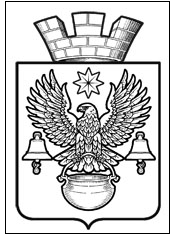 ПОСТАНОВЛЕНИЕАДМИНИСТРАЦИИ  КОТЕЛЬНИКОВСКОГО ГОРОДСКОГО ПОСЕЛЕНИЯКОТЕЛЬНИКОВСКОГО МУНИЦИПАЛЬНОГО РАЙОНАВОЛГОГРАДСКОЙ ОБЛАСТИОт  03.09.2015 г.					№625Об утверждении административного регламента предоставленияадминистрацией Котельниковского городского поселения муниципальной услуги " Заключение договора купли-продажи земельного участка, договора аренды земельного участка, договора безвозмездного пользования земельным участком, находящегося в государственной или муниципальной собственности, без проведения торгов"В соответствии с Федеральным законом от 27.07.2010 N 210-ФЗ "Об организации предоставления государственных и муниципальных услуг", Федеральным законом от 06 октября 2003 года № 131-ФЗ «Об общих принципах организации местного самоуправления в Российской Федерации», Земельным кодексом РФ,  руководствуясь Уставом Котельниковского городского поселения Котельниковского муниципального района Волгоградской области, администрация Котельниковского городского поселения ПОСТАНОВЛЯЕТ:1. Утвердить административный регламент предоставления администрацией Котельниковского городского поселения Котельниковского муниципального района Волгоградской области муниципальной услуги "Заключение договора купли-продажи земельного участка, договора аренды земельного участка, договора безвозмездного пользования земельным участком, находящегося в государственной или муниципальной собственности, без проведения торгов" согласно приложению 1.2. Настоящее постановление вступает в силу со дня его официального обнародования  (опубликования) в сети Интернет на официальном сайте администрации Котельниковского городского поселения.3. Контроль за исполнением постановления оставляю за собой.Глава Котельниковскогогородского поселения							А.Л. Федоров
Утверждено:Постановлением АдминистрацииКотельниковского городского поселения№625  от «03» сентября 2015  г.АДМИНИСТРАТИВНЫЙ РЕГЛАМЕНТПО ПРЕДОСТАВЛЕНИЮ МУНИЦИПАЛЬНОЙ УСЛУГИ "ЗАКЛЮЧЕНИЕ ДОГОВОРА КУПЛИ-ПРОДАЖИ ЗЕМЕЛЬНОГО УЧАСТКА, ДОГОВОРА АРЕНДЫ ЗЕМЕЛЬНОГО УЧАСТКА,  ДОГОВОРА БЕЗВОЗМЕЗДНОГО ПОЛЬЗОВАНИЯ ЗЕМЕЛЬНЫМ УЧАСТКОМ, НАХОДЯЩЕГОСЯ В ГОСУДАРСТВЕННОЙ ИЛИ МУНИЦИПАЛЬНОЙ СОБСТВЕННОСТИ  БЕЗ ПРОВЕДЕНИЯ ТОРГОВ"1. ОБЩИЕ ПОЛОЖЕНИЯ1.1. Наименование муниципальной услуги:«Заключение договора купли-продажи земельного участка, договора аренды земельного участка, договора безвозмездного пользования земельным участком, находящегося в государственной или муниципальной собственности, без проведения торгов».      Административный регламент разработан в целях повышения качества предоставления и доступности результатов исполнения муниципальной услуги, создания комфортных условий для участников отношений, возникающих при предоставлении муниципальной услуги.          1.2. Административный регламент разработан в целях соблюдения основных принципов предоставления муниципальных услуг:- правомерность предоставления муниципальной услуги;- заявительный порядок обращения за предоставлением муниципального услуги;- открытость деятельности органов местного самоуправления;- доступность обращения за предоставлением муниципальной услуги, в том числе лиц с ограниченными возможностями здоровья;- возможность получения услуги в электронной форме;- правомерность взимания платы за муниципальные услуги.        1.3. Административный регламент предусматривает реализацию прав заявителей при получении муниципальной услуги, а именно:- получать муниципальную услугу своевременно и в соответствии со стандартом предоставления муниципальной услуги;- получать полную, актуальную, достоверную информацию о порядке предоставления муниципальной услуги, в том числе в электронном формате;- получать услугу в электронной форме, если это не запрещено законом, а также в иных формах, предусмотренных законодательством, по выбору заявителя;- право на досудебное (внесудебное) рассмотрение жалоб (претензий) в процессе предоставления муниципальной услуги.        1.4. Заявителями при предоставлении муниципальной услуги являются:1.4.1.   юридические лица;1.4.2. физические лица.1.4.3. От имени заявителей могут выступать их представители, уполномоченные в установленном действующим законодательством порядке.1.5. Порядок информирования о предоставлении муниципальной услуги.Информирование заявителей о порядке предоставления муниципальной услуги осуществляется:1.5.1. Администрацией Котельниковского городского поселения (далее – Администрация), расположенной по адресу: Волгоградская область, Котельниковский  район, г. Котельниково, ул. Ленина 9.Для получения консультации о процедуре предоставления муниципальной услуги заявители обращаются лично или по телефонам в Администрацию Котельниковского городского поселения; в письменном виде почтой или электронной почтой в Администрацию.Место расположения Администрации: 404354, Волгоградская обл., г. Котельниково, ул. Ленина, дом N 9.Телефон для справок: 8 (84476) 3-16-08.Факс: 8 (84476) 3-14-97.Официальный сайт: www.akgp.ru.Электронный адрес: kgp.volganet@mail.ru.График работы:Прием заявлений (запросов), документов Администрацией Котельниковского городского поселения, через Общий отдел Администрации Котельниковского городского поселения:понедельник -  пятница - с 08.00 до 17.00; перерыв6 с 12-00 до 13-00Ответственным органом за предоставление муниципальной услуги является: Отдел архитектуры и землеустройства администрации Котельниковского городского поселения Котельниковского муниципального района Волгоградской области (далее по тексту – Отдел АиЗ).Место расположения Отдела: 404354, Волгоградская обл., г. Котельниково, ул. Ленина, дом N 9, 2-й этаж, кабинет 15.Телефоны для справок:- заведующий Отделом: 8 (84476) 3-16-08;- специалисты Отдела: 8 (84476) 3-16-08.Электронный адрес: kgp.volganet@mail.ru .График работы:Консультация заявителей:понедельник - четверг - с 08.00 до 12.00;пятница – не приемный день.1.5.2. Муниципальным учреждением «Многофункциональный центр по предоставлению государственных и муниципальных услуг» (далее – МФЦ),Местонахождение и график работы многофункционального центра предоставления государственных и муниципальных услуг на территории Котельниковского городского поселения. Электронный адрес: information@mfckotelnikovo.ru1.6. На информационных стендах Администрации, и МФЦ и на официальном сайте администрации http:// www.akgp.ru. в разделе «Главная – Документы – Муниципалитет - Муниципальные услуги» размещается следующая информация:- текст Регламента с приложениями (полная версия на официальном сайте администрации в информационно-телекоммуникационной сети «Интернет» и извлечения на информационных стендах);- бланки заявлений о предоставлении земельного участка,  по форме согласно приложению № 1 к Регламенту;- местонахождение и график (режим) работы Администрации;- местонахождение и график (режим) работы МФЦ;- информация о порядке подачи жалобы на решения и действия (бездействие) Администрации, а также должностных лиц и муниципальных служащих Администрации в связи с предоставлением муниципальной услуги.1.7. Информацию о предоставлении муниципальной услуги можно получить с использованием федеральной государственной информационной системы "Единый портал государственных и муниципальных услуг (функций)" (www.gosuslugi.ru) и государственной информационной системы "Региональный реестр государственных и муниципальных услуг (функций) Волгоградской области" (http://volganet.ru).1.8. Для получения информации по вопросам предоставления муниципальной услуги заинтересованными лицами используются следующие формы консультирования:- индивидуальное консультирование лично;- индивидуальное консультирование по почте;- индивидуальное консультирование по телефону;- индивидуальное консультирование по электронной почте;- публичное письменное консультирование;- публичное устное консультирование.а) Индивидуальное консультирование лично.Индивидуальное устное консультирование каждого заинтересованного лица осуществляют ответственные исполнители Отдела АиЗ, в должностные обязанности которых входит консультирование по вопросам предоставления муниципальной услуги (далее – ответственный исполнитель Отдела АиЗ) и сотрудники МФЦ, осуществляющие прием заявлений, и не может превышать 10 минут.В случае если для подготовки ответа требуется продолжительное время, ответственный исполнитель Отдела АиЗ, сотрудник МФЦ, осуществляющий индивидуальное устное консультирование, может предложить заинтересованному лицу обратиться за необходимой информацией в письменной форме.В том случае, если сотрудник, осуществляющий индивидуальное консультирование, не может ответить на вопрос, связанный с предоставлением муниципальной услуги, он обязан проинформировать заинтересованное лицо об организациях, либо структурных подразделениях Администрации, которые располагают необходимыми сведениями.б) Индивидуальное консультирование по почте.Датой получения обращения является дата регистрации входящего обращения в Администрацию или МФЦ.Ответ на обращение направляется почтой в адрес заявителя в срок, указанный в Федеральном законе от 02.05.2006 N 59-ФЗ "О порядке рассмотрения обращений граждан Российской Федерации".в) Индивидуальное консультирование по телефону.Ответ на телефонный звонок должен начинаться с информации о наименовании органа, в который позвонил гражданин, фамилии, имени, отчестве и должности сотрудника, осуществляющего индивидуальное консультирование по телефону.В том случае, если сотрудник, осуществляющий индивидуальное консультирование по телефону, не может ответить на вопрос, связанный с предоставлением муниципальной услуги, он обязан проинформировать заинтересованное лицо об организациях, либо структурных подразделениях, которые располагают необходимыми сведениями.г) Индивидуальное консультирование по электронной почте.Датой получения обращения является дата регистрации входящего обращения в Администрации или МФЦ.Ответ на обращение, поступившее в государственный орган, орган местного самоуправления или должностному лицу в форме электронного документа, направляется в форме электронного документа по адресу электронной почты, указанному в обращении, или в письменной форме по почтовому адресу, указанному в обращении в срок, указанный в Федеральном законе от 02.05.2006 N 59-ФЗ "О порядке рассмотрения обращений граждан Российской Федерации".д) Публичное устное консультирование.Публичное устное консультирование осуществляется уполномоченным должностным лицом Администрации с привлечением средств массовой информации (далее - СМИ) - радио, телевидения.е) Публичное письменное консультирование.Публичное письменное консультирование осуществляется путем публикации информационных материалов в СМИ, а также размещения в информационно-телекоммуникационной сети "Интернет" на официальном сайте Администрации.1.9. С момента приема заявления заявитель имеет право на получение сведений о ходе исполнения муниципальной услуги по телефону, посредством электронной почты или на личном приеме в порядке, указанном в пункте 1.3.6 настоящего административного регламента.1.10. Основными требованиями к информированию заявителей являются:- достоверность предоставляемой информации;- актуальность предоставляемой информации;- оперативность предоставляемой информации;- четкость в изложении информации;- полнота информирования;- наглядность форм предоставляемой информации;- удобство и доступность полученной информации.II. Стандарт предоставления услуги2.1. Наименование муниципальной услуги и органа администрации Котельниковского городского поселения, непосредственно предоставляющего муниципальную услугу. Наименование муниципальной услуги: "Заключение договора купли-продажи земельного участка, договора аренды земельного участка, договора безвозмездного пользования земельным участком, находящегося в государственной или муниципальной собственности, без проведения торгов".2.2. Орган, предоставляющий муниципальную услугу:администрация Котельниковского городского поселения Котельниковского муниципального района Волгоградской области (далее – Администрация), посредством Отдела архитектуры и землеустройства Администрации Котельниковского городского поселения (далее  – Отдел АиЗ).В предоставлении муниципальной услуги участвует также в качестве организации, выполняющей обеспечение предоставления муниципальной услуги: Муниципальное бюджетное учреждение «Многофункциональный центр по предоставлению государственных и муниципальных услуг» (МФЦ).При предоставлении муниципальной услуги Администрация осуществляют взаимодействие с:федеральными органами исполнительной власти;органами исполнительной власти Волгоградской области;органами местного самоуправления;Управлением Федеральной службы государственной регистрации, кадастра и картографии по Волгоградской области;Филиалом федерального государственного бюджетного учреждения "Федеральная кадастровая палата Федеральной службы государственной регистрации, кадастра и картографии" по Волгоградской области;Волгоградским филиалом ФГУП «Ростехинвентаризация – Федеральное БТИ».Администрация не вправе требовать от заявителя осуществления действий, в том числе согласований, необходимых для получения данной муниципальной услуги и связанных с обращением в иные государственные органы, органы местного самоуправления и организации, за исключением получения услуг и получения документов и информации, предоставляемых в результате предоставления таких услуг, включенных в перечень, указанный в части 1 статьи 9 ФЗ от 27.07.2010 N 210-ФЗ "Об организации предоставления государственных и муниципальных услуг".Заявитель вправе представить дополнительную информацию и документы.2.3. Результат предоставления муниципальной услуги.Конечным результатом процедуры предоставления муниципальной услуги может быть один из вариантов:- издание, направление или выдача заявителю постановления администрации Котельниковского городского поселения  и договоров купли-продажи земельного участка, договоров аренды земельного участка,  договоров безвозмездного пользования земельными участками, находящихся в государственной или муниципальной собственности, без проведения торгов;- издание, направление или выдача заявителю постановления администрации Котельниковского городского поселения  об отказе в заключении договоров купли-продажи земельного участка, договоров аренды земельного участка, договоров безвозмездного пользования земельными участками, находящихся в государственной или муниципальной собственности, без проведения торгов.2.4. Сроки предоставления муниципальной услуги.Муниципальная услуга предоставляется Администрацией в срок не более чем тридцать дней со дня принятия заявления  о предоставлении земельного участка по форме согласно приложению N 1 к настоящему административному регламенту (далее - заявление) с приложением полного пакета документов.2.5. Правовые основания предоставления муниципальной услуги:- Конституция Российской Федерации, принята всенародным голосованием от 12.12.1993;- Гражданский кодекс Российской Федерации (часть первая) от 30.11.1994 N 51-ФЗ;- Земельный кодекс Российской Федерации от 25 октября 2001 N 136-ФЗ;- Федеральный закон от 25.10.2001 N 137-ФЗ "О введении в действие Земельного кодекса Российской Федерации";- Приказ Министерства экономического развития Российской Федерации «Об утверждении перечня документов, подтверждающих право заявителя на приобретение земельного участка без проведения торгов» от 12.01.2015 г. №1; - Градостроительный кодекс Российской Федерации от 29 декабря 2004 года N 190-ФЗ;- Бюджетный кодекс РФ от 31.07.1998 г. N 145-ФЗ;- Жилищный кодекс Российской Федерации от 29 декабря 2004 года N 188-ФЗ;- Федеральный закон от 25.10.2001 г. N 137-ФЗ "О введении в действие Земельного кодекса Российской Федерации";- Федеральный закон "О введении в действие Жилищного кодекса Российской Федерации" от 29.12.2004 г. N 189-ФЗ;- Федеральный закон от 06.10.2003 г. N 131-ФЗ "Об общих принципах организации местного самоуправления в Российской Федерации";- Федеральный закон от 21 июля 1997 года N 122-ФЗ "О государственной регистрации прав на недвижимое имущество и сделок с ним";- Федеральный закон от 24.07.2007 г. N 221-ФЗ "О государственном кадастре недвижимости";- Федеральный закон от 30 марта 1999 года N 52-ФЗ "О санитарно-эпидемиологическом благополучии населения";- Федеральный закон от 27 июля 2010 г. N 210-ФЗ "Об организации предоставления государственных и муниципальных услуг"- Федеральный закон от 29.07.1998 N 135-ФЗ "Об оценочной деятельности в Российской Федерации"; - Приказ Министерства экономического развития Российской Федерации от 14.01.2015 N 7 "Об утверждении порядка и способов подачи заявлений об утверждении схемы расположения земельного участка или земельных участков на кадастровом плане территории, заявления о проведении аукциона по продаже земельного участка, находящегося в государственной или муниципальной собственности, или аукциона на право заключения договора аренды земельного участка, находящегося в государственной или муниципальной собственности, заявления о предварительном согласовании предоставления земельного участка, находящегося в государственной или муниципальной собственности, заявления о предоставлении земельного участка, находящегося в государственной или муниципальной собственности, и заявления о перераспределении земель и (или) земельных участков, находящихся в государственной или муниципальной собственности, и земельных участков, находящихся в частной собственности, в форме электронных документов с использованием информационно-телекоммуникационной сети "Интернет", а также требований к их формату";- Постановление Правительства Волгоградской области от 26 июня 2012 г. N 142-п "Об установлении цены земельных участков, находящихся в государственной собственности Волгоградской области или государственная собственность на которые не разграничена, при приобретении их в собственность гражданами и юридическими лицами, являющимися собственниками расположенных на таких земельных участках зданий, строений, сооружений";- Устав Котельниковского городского поселения Котельниковского муниципального района Волгоградской области.2.6. Исчерпывающий перечень документов, необходимых в соответствии с законодательными или иными нормативными правовыми актами для предоставления муниципальной услуги с разделением на документы и информацию, которые заявитель должен представить самостоятельно, и документы, которые заявитель вправе представить по собственной инициативе, так как они подлежат представлению в рамках межведомственного информационного взаимодействия:2.6.1. Исчерпывающий перечень документов и информации, предоставляемые заявителем самостоятельно:1) заявление о предоставлении земельного участка по форме, являющейся приложением к настоящему Регламенту (Приложение № 1) исходя из формы предполагаемой собственности, а для приобретения земельного участка в общую долевую собственность - заявления всех собственников расположенных на земельном участке зданий, сооружений или помещений в них.2) копия документа, удостоверяющего права (полномочия) представителя заявителя, если с заявлением обращается представитель заявителя, копия документа, удостоверяющего личность представителя заявителя;3) копии учредительных документов;4) письменное согласие заявителя на обработку персональных данных;5) документы, подтверждающие право заявителя на приобретение земельного участка в постоянное (бессрочное) пользование и предусмотренные перечнем, утвержденным Приказом Министерства экономического развития Российской Федерации «Об утверждении перечня документов, подтверждающих право заявителя на приобретение земельного участка без проведения торгов» от 12.01.2015 г. №1, за исключением документов, указанных в перечне, которые запрашиваются органом, уполномоченным на распоряжение земельными участками, посредством межведомственного информационного взаимодействия и которые заявитель вправе представить по собственной инициативе (Приложение №2 настоящего Регламента);6) копия документа удостоверяющий личность заявителя.7) заверенный перевод на русский язык документов о государственной регистрации юридического лица в соответствии с законодательством иностранного государства в случае, если заявителем является иностранное юридическое лицо;8) подготовленные некоммерческой организацией, созданной гражданами, списки ее членов в случае, если подано заявление о предварительном согласовании предоставления земельного участка или о предоставлении земельного участка в безвозмездное пользование указанной организации для ведения огородничества или садоводства.В заявлении должно быть указано:1) фамилия, имя, отчество, место жительства заявителя и реквизиты документа, удостоверяющего личность заявителя (для гражданина);2) наименование и место нахождения заявителя (для юридического лица), а также государственный регистрационный номер записи о государственной регистрации юридического лица в едином государственном реестре юридических лиц, идентификационный номер налогоплательщика, за исключением случаев, если заявителем является иностранное юридическое лицо;3) кадастровый номер испрашиваемого земельного участка;4) основание предоставления земельного участка без проведения торгов из числа предусмотренных пунктом 2 статьи 39.3, статьей 39.5, пунктом 2 статьи 39.6 или пунктом 2 статьи 39.10 Земельного Кодекса РФ оснований;5) вид права, на котором заявитель желает приобрести земельный участок, если предоставление земельного участка указанному заявителю допускается на нескольких видах прав;6) реквизиты решения об изъятии земельного участка для государственных или муниципальных нужд в случае, если земельный участок предоставляется взамен земельного участка, изымаемого для государственных или муниципальных нужд;7) цель использования земельного участка;8) реквизиты решения об утверждении документа территориального планирования и (или) проекта планировки территории в случае, если земельный участок предоставляется для размещения объектов, предусмотренных этим документом и (или) этим проектом;9) реквизиты решения о предварительном согласовании предоставления земельного участка в случае, если испрашиваемый земельный участок образовывался или его границы уточнялись на основании данного решения;10) почтовый адрес и (или) адрес электронной почты для связи с заявителем.2.6.2. Исчерпывающий перечень документов, которые заявитель вправе представить по собственной инициативе для принятия муниципальной услуги:1.  кадастровый паспорт испрашиваемого земельного участка либо кадастровая выписка об испрашиваемом земельном участке;2. выписка из ЕГРП о правах на испрашиваемый земельный участок;4. выписка из ЕГРП о правах заявителя на здание, строение, сооружение либо помещение, расположенные на земельном участке (в случае оформления схемы расположения земельных участков, на которых расположены здания, строения, сооружения), если право зарегистрировано в ЕГРП;5. кадастровый паспорт здания, сооружения, расположенного на испрашиваемом земельном участке;6. выписка из ЕГРЮЛ о юридическом лице, являющемся заявителем;7. выписка из ЕГРИП об индивидуальном предпринимателе,  являющемся заявителем;8.утвержденный проект планировки и утвержденный проект межевания территории;9. договор о комплексном освоении территории;10. проект организации и застройки территории некоммерческого объединения (в случае отсутствия утвержденного проекта межевания территории);11. указ или распоряжение Президента РФ, распоряжение Правительства РФ, распоряжение высшего должностного лица субъекта РФ.Оригиналы документов возвращаются заявителю после сличения копии с оригиналами.        Документы, указанные в пункте 2.6 настоящего административного регламента, представляются (направляются) в подлиннике (в копии, если документы являются общедоступными) либо в копиях, заверяемых должностным лицом местной администрации, принимающей заявление.Оригиналы документов возвращаются заявителю после сличения копии с оригиналами.         Истребование документов, сведений, в том числе в форме электронного документа, предусмотренных пунктом 2.6.2. настоящего административного регламента, для предоставления муниципальной услуги, у иных государственных органов, органов местного самоуправления и подведомственных государственным органам или органам местного самоуправления организациях в рамках межведомственного информационного взаимодействия осуществляется местной администрацией самостоятельно, в случае если указанные в пункте 2.6.2. настоящего административного регламента документы не представлены заявителем.           В случае если для предоставления муниципальной услуги необходимо представление документов и информации об ином лице, не являющемся заявителем, при обращении за получением муниципальной услуги заявитель дополнительно представляет документы, подтверждающие наличие согласия указанного лица или его законного представителя на обработку персональных данных указанного лица. Данная норма не распространяется на лиц, признанных безвестно отсутствующими, и на разыскиваемых лиц, место нахождения которых не установлено уполномоченным органом.            Заявитель вправе подать или направить заявление о предоставлении в собственность  земельного участка и представить указанные в настоящем пункте документы в администрацию Котельниковского городского поселения или МФЦ, лично или посредством почтовой связи, на бумажном носителе либо в форме электронных документов с использованием информационно-телекоммуникационной сети «Интернет».          При подаче заявления при личном обращении, подающее заявление предъявляет документ, подтверждающий личность заявителя, и документ, подтверждающий полномочия представителя, копия которого заверяется специалистом, осуществляющим прием заявлений, и приобщается к поданному заявлению.2.7. Исчерпывающий перечень оснований для отказа в приеме документов, необходимых для предоставления муниципальной услуги.- заявление подано лицом, не уполномоченным совершать такого рода действия.-представление неполного пакета документов, предусмотренных пунктом 2.6. настоящего Регламента;         -наличие в предоставляемых, документах исправлений, неточностей либо документы не поддаются прочтению;        - заявление подано в орган, не уполномоченный на управление и распоряжение земельным участком.2.8. Исчерпывающий перечень оснований для отказа в предоставлении муниципальной услуги.Основаниями для отказа в исполнении муниципальной услуги являются:1) с заявлением о предоставлении земельного участка обратилось лицо, которое в соответствии с земельным законодательством не имеет права на приобретение земельного участка без проведения торгов;2) указанный в заявлении о предоставлении земельного участка земельный участок предоставлен на праве постоянного (бессрочного) пользования, безвозмездного пользования, пожизненного наследуемого владения или аренды, за исключением случаев, если с заявлением о предоставлении земельного участка обратился обладатель данных прав или подано заявление о предоставлении земельного участка в соответствии с подпунктом 10 пункта 2 статьи 39.10 Земельного Кодекса РФ;3) указанный в заявлении о предоставлении земельного участка земельный участок предоставлен некоммерческой организации, созданной гражданами, для ведения огородничества, садоводства, дачного хозяйства или комплексного освоения территории в целях индивидуального жилищного строительства, за исключением случаев обращения с заявлением члена этой некоммерческой организации либо этой некоммерческой организации, если земельный участок относится к имуществу общего пользования;4) на указанном в заявлении о предоставлении земельного участка земельном участке расположены здание, сооружение, объект незавершенного строительства, принадлежащие гражданам или юридическим лицам, за исключением случаев, если сооружение (в том числе сооружение, строительство которого не завершено) размещается на земельном участке на условиях сервитута или на земельном участке размещен объект, предусмотренный пунктом 3 статьи 39.36 Земельного Кодекса РФ, и это не препятствует использованию земельного участка в соответствии с его разрешенным использованием либо с заявлением о предоставлении земельного участка обратился собственник этих здания, сооружения, помещений в них, этого объекта незавершенного строительства;5) на указанном в заявлении о предоставлении земельного участка земельном участке расположены здание, сооружение, объект незавершенного строительства, находящиеся в государственной или муниципальной собственности, за исключением случаев, если сооружение (в том числе сооружение, строительство которого не завершено) размещается на земельном участке на условиях сервитута или с заявлением о предоставлении земельного участка обратился правообладатель этих здания, сооружения, помещений в них, этого объекта незавершенного строительства;6) указанный в заявлении о предоставлении земельного участка земельный участок является изъятым из оборота или ограниченным в обороте и его предоставление не допускается на праве, указанном в заявлении о предоставлении земельного участка;7) указанный в заявлении о предоставлении земельного участка земельный участок является зарезервированным для государственных или муниципальных нужд в случае, если заявитель обратился с заявлением о предоставлении земельного участка в собственность, постоянное (бессрочное) пользование или с заявлением о предоставлении земельного участка в аренду, безвозмездное пользование на срок, превышающий срок действия решения о резервировании земельного участка, за исключением случая предоставления земельного участка для целей резервирования;8) указанный в заявлении о предоставлении земельного участка земельный участок расположен в границах территории, в отношении которой с другим лицом заключен договор о развитии застроенной территории, за исключением случаев, если с заявлением о предоставлении земельного участка обратился собственник здания, сооружения, помещений в них, объекта незавершенного строительства, расположенных на таком земельном участке, или правообладатель такого земельного участка;9) указанный в заявлении о предоставлении земельного участка земельный участок расположен в границах территории, в отношении которой с другим лицом заключен договор о развитии застроенной территории, или земельный участок образован из земельного участка, в отношении которого с другим лицом заключен договор о комплексном освоении территории, за исключением случаев, если такой земельный участок предназначен для размещения объектов федерального значения, объектов регионального значения или объектов местного значения и с заявлением о предоставлении такого земельного участка обратилось лицо, уполномоченное на строительство указанных объектов;10) указанный в заявлении о предоставлении земельного участка земельный участок образован из земельного участка, в отношении которого заключен договор о комплексном освоении территории или договор о развитии застроенной территории, и в соответствии с утвержденной документацией по планировке территории предназначен для размещения объектов федерального значения, объектов регионального значения или объектов местного значения, за исключением случаев, если с заявлением о предоставлении в аренду земельного участка обратилось лицо, с которым заключен договор о комплексном освоении территории или договор о развитии застроенной территории, предусматривающие обязательство данного лица по строительству указанных объектов;11) указанный в заявлении о предоставлении земельного участка земельный участок является предметом аукциона, извещение о проведении которого размещено в соответствии с пунктом 19 статьи 39.11 Земельного Кодекса РФ;12) в отношении земельного участка, указанного в заявлении о его предоставлении, поступило предусмотренное подпунктом 6 пункта 4 статьи 39.11 Земельного Кодекса РФ заявление о проведении аукциона по его продаже или аукциона на право заключения договора его аренды при условии, что такой земельный участок образован в соответствии с подпунктом 4 пункта 4 статьи 39.11 Земельного Кодекса РФ и уполномоченным органом не принято решение об отказе в проведении этого аукциона по основаниям, предусмотренным пунктом 8 статьи 39.11 Земельного Кодекса РФ;13) в отношении земельного участка, указанного в заявлении о его предоставлении, опубликовано и размещено в соответствии с подпунктом 1 пункта 1 статьи 39.18 Земельного Кодекса РФ извещение о предоставлении земельного участка для индивидуального жилищного строительства, ведения личного подсобного хозяйства, садоводства, дачного хозяйства или осуществления крестьянским (фермерским) хозяйством его деятельности;14) разрешенное использование земельного участка не соответствует целям использования такого земельного участка, указанным в заявлении о предоставлении земельного участка, за исключением случаев размещения линейного объекта в соответствии с утвержденным проектом планировки территории;15) испрашиваемый земельный участок не включен в утвержденный в установленном Правительством Российской Федерации порядке перечень земельных участков, предоставленных для нужд обороны и безопасности и временно не используемых для указанных нужд, в случае, если подано заявление о предоставлении земельного участка в соответствии с подпунктом 10 пункта 2 статьи 39.10 Земельного Кодекса РФ;16) площадь земельного участка, указанного в заявлении о предоставлении земельного участка некоммерческой организации, созданной гражданами, для ведения огородничества, садоводства, превышает предельный размер, установленный в соответствии с федеральным законом;17) указанный в заявлении о предоставлении земельного участка земельный участок в соответствии с утвержденными документами территориального планирования и (или) документацией по планировке территории предназначен для размещения объектов федерального значения, объектов регионального значения или объектов местного значения и с заявлением о предоставлении земельного участка обратилось лицо, не уполномоченное на строительство этих объектов;18) указанный в заявлении о предоставлении земельного участка земельный участок предназначен для размещения здания, сооружения в соответствии с государственной программой Российской Федерации, государственной программой субъекта Российской Федерации и с заявлением о предоставлении земельного участка обратилось лицо, не уполномоченное на строительство этих здания, сооружения;19) предоставление земельного участка на заявленном виде прав не допускается;20) в отношении земельного участка, указанного в заявлении о его предоставлении, не установлен вид разрешенного использования;21) указанный в заявлении о предоставлении земельного участка земельный участок не отнесен к определенной категории земель;22) в отношении земельного участка, указанного в заявлении о его предоставлении, принято решение о предварительном согласовании его предоставления, срок действия которого не истек, и с заявлением о предоставлении земельного участка обратилось иное не указанное в этом решении лицо;23) указанный в заявлении о предоставлении земельного участка земельный участок изъят для государственных или муниципальных нужд и указанная в заявлении цель предоставления такого земельного участка не соответствует целям, для которых такой земельный участок был изъят, за исключением земельных участков, изъятых для государственных или муниципальных нужд в связи с признанием многоквартирного дома, который расположен на таком земельном участке, аварийным и подлежащим сносу или реконструкции;24) границы земельного участка, указанного в заявлении о его предоставлении, подлежат уточнению в соответствии с Федеральным законом "О государственном кадастре недвижимости";25) площадь земельного участка, указанного в заявлении о его предоставлении, превышает его площадь, указанную в схеме расположения земельного участка, проекте межевания территории или в проектной документации о местоположении, границах, площади и об иных количественных и качественных характеристиках лесных участков, в соответствии с которыми такой земельный участок образован, более чем на десять процентов;Отказ в предоставлении муниципальной услуги по иным основаниям не допускается.2.9. Порядок, размер и основания взимания оплаты, взимаемой за предоставление муниципальной услуги.Муниципальная услуга предоставляется бесплатно.2.10. Максимальный срок ожидания в очереди при подаче заявления 
о предоставлении муниципальной услуги и при получении результата предоставления муниципальной услуги.2.10.1. Время ожидания в очереди, при подаче обращения на получение муниципальной услуги лично, не должно занимать более 15 минут, продолжительность приема у должностного лица не должна превышать 10 минут по каждому заявлению по предоставлению муниципальной услуги.2.10.2. Время ожидания при получении результатов предоставления муниципальной услуги - не более 15 минут.2.11. Срок и порядок регистрации заявления о предоставлении муниципальной услуги.Прием заявлений производится специалистами Администрации и МФЦ при личном обращении заявителя, посредством почтовой связи на бумажном носителе либо с использованием информационно-телекоммуникационной сети "Интернет" в форме электронного документа.Документы, поданные заявителем через МФЦ, в течение следующего рабочего дня после их поступления передаются для дальнейшей регистрации и обработки в Администрацию.Регистрация заявлений, при их поступлении, а также доведение заявления до лица, ответственного за его обработку, осуществляются в порядке общего делопроизводства в Администрации.Заявление регистрируется специалистами общего отдела Администрации Котельниковского городского поселения в течение одного рабочего дня с момента поступления заявления в Администрацию.Дата регистрации заявления в Общем отделе Администрации является началом исчисления срока предоставления муниципальной услуги.2.12. Требования к помещениям, в которых предоставляются муниципальные услуги, к залу ожидания, местам для заполнения запросов о предоставлении муниципальной услуги, информационным стендам с образцами их заполнения и перечнем документов, необходимых для предоставления каждой муниципальной услуги.Помещения, в которых предоставляется муниципальная услуга, должны соответствовать санитарно-эпидемиологическим правилам. При предоставлении муниципальной услуги должностными лицами Отдела АиЗ и МФЦ обеспечиваются условия для удобного пребывания заявителей.На территории Администрации и МФЦ посетителям предоставляется возможность парковки автотранспорта.На дверях служебных кабинетов Отдела и МФЦ  вывешиваются таблички с указанием фамилии, имени, отчества и должности муниципального служащего, обеспечивающего предоставление муниципальной услуги.Места ожидания для посетителей оборудуются информационными стендами, сиденьями, столом, канцелярскими принадлежностями для заполнения типовых бланков, типовыми бланками уведомлений с образцами их заполнения и перечнем документов, необходимых для предоставления муниципальной услуги.Рабочие места сотрудников Отдела АиЗ и МФЦ, осуществляющих предоставление муниципальной услуги, оборудуются средствами вычислительной техники и оргтехникой, позволяющими организовать исполнение муниципальной услуги в полном объеме.2.13. Показатели доступности и качества муниципальных услуг.К показателям доступности и качества предоставления Администрацией  и МФЦ муниципальной услуги относятся:- оперативность предоставления муниципальной услуги;- удобство и доступность предоставления муниципальной услуги;- полнота предоставления муниципальной услуги;- отсутствие обоснованных жалоб на действия (бездействие) должностных лиц Администрации и МФЦ;- доступность информации о предоставлении муниципальной услуги.2.14. Иные требования, в том числе учитывающие особенности предоставления муниципальных услуг через МФЦ, а также в электронной форме.         Администрация  при предоставлении муниципальной услуги осуществляет взаимодействие с МФЦ в соответствии с условиями заключенного соглашения.         При обращении заявителей в МФЦ обеспечивается предоставление муниципальной услуги по принципу «одного окна» по месту обращения в порядке и сроки, установленные настоящим Регламентом.       Особенностью предоставления муниципальной услуги в электронной форме является следующее: заявитель может представить заявление (запрос) в виде электронного документа, подписанного электронной цифровой подписью заявителя.             При получении заявления (запроса) в виде электронного документа должностное лицо Администрации или МФЦ,  ответственное за учет поступивших заявлений (запросов), в день его регистрации направляет заявителю подтверждение о получении заявления (запроса) в виде электронного документа, подписанного электронной цифровой подписью.III. Состав, последовательность и сроки выполнения административных процедур, требования к порядку их выполнения, в том числе особенности выполненияадминистративных процедур в электронной форме3.1. Перечень административных процедур по предоставлению муниципальной услуги.3.1.1. Предоставление муниципальной услуги включает в себя следующие административные процедуры:- подача заявления в Администрации Котельниковского городского поселения или МФЦ  (пп.3.2.1.);- регистрация поступившего заявления и передача его в отдел архитектуры и землеустройства Администрации Котельниковского городского поселения (пп.3.2.2.);- экспертиза документов, представленных заявителем, подготовка проекта уведомления о возврате заявления заявителю по основаниям, установленным п. 2.7. Регламента (пп.3.2.3.);- формирование необходимых запросов и осмотр приобретаемого земельного участка и расположенных на нем объектов (пп.3.2.4.);- подписание уведомления о возврате заявления заявителю Главой Котельниковского поселения или лицом его замещающим и передача документов для регистрации в общий отдел Администрации Котельниковского городского поселения (пп.3.2.5);- подготовка проектов постановления  администрации Котельниковского городского поселения о предоставлении земельного участка в собственность, аренду или безвозмездное пользование и проекты договоров купли-продажи земельного участка, договоров аренды земельного участка, договоров безвозмездного пользования земельным участком или об отказе в предоставлении земельного участка в собственность, аренду или безвозмездное пользование и заключении договоров купли-продажи земельного участка, договоров аренды земельного участка, договоров безвозмездного пользования земельным участком (пп.3.2.6); - правовая экспертиза проекта постановления администрации Котельниковского городского поселения о предоставлении земельного участка в собственность, аренду или безвозмездное пользование или постановления об отказе в предоставлении земельного участка в собственность, аренду или безвозмездное пользование и заключении договоров купли-продажи земельного участка, договоров аренды земельного участка,   договоров безвозмездного пользования земельным участком, подготовка проектов договоров купли-продажи земельного участка, договоров аренды земельного участка,   договоров безвозмездного пользования земельным участком и подписание проекта постановлений и договоров купли-продажи земельного участка, договора аренды земельного участка,   договора безвозмездного пользования земельным участком или решения об отказе в предоставлении земельного участка  (пп.3.2.7);- регистрация результата рассмотрения представленных заявителем документов (пп.3.2.8);- выдача или направление заявителю (его представителю) результата рассмотрения заявления (пп.3.2.9);- особенности взаимодействия Администрации Котельниковского городского поселения с заявителем после направления проекта договора купли-продажи земельного участка, договора аренды земельного участка,   договора безвозмездного пользования земельным участком для подписания заявителю (пп.3.2.10). 3.2. Последовательность и сроки выполнения административных процедур.3.2.1. Подача заявления в Администрацию Котельниковского городского поселения или МФЦ.Основанием для начала административной процедуры является поступление заявления в Администрацию Котельниковского городского поселения.Лицом, ответственным за выполнение административной процедуры является специалист Общего отдела Администрации Котельниковского городского поселения или специалист МФЦ, осуществляющие прием заявлений.Содержание административных действий, входящих в состав административной процедуры по приему заявления от заявителя зависит от выбранного заявителем способа обращения с заявлением на предоставление муниципальной услуги.Результатом административной процедуры является передача заявления специалисту Общего отдела на регистрацию в автоматизированной системе документооборота.Подача заявления при личном обращении.Прием заявления от заявителя при личном обращении осуществляется специалистом Общего отдела Администрации Котельниковского городского поселения в соответствии графиком работы, указанным в п. 1.5. настоящего регламента.Предварительно заявитель может получить консультацию специалиста Отдела архитектуры и землеустройства по вопросам комплектности и правильности оформления представляемых документов в соответствии с графиком (режимом) приема получателей муниципальной услуги.Максимальное время ожидания приема специалистом – 15 минут.Максимальное время приема заявителя специалистом – 10 минут.В результате административной процедуры ответственное лицо осуществляет прием документов, представленных заявителем при личном обращении, что фиксируется посредством выдачи заявителю копии заявления с отметкой специалиста Общего отдела Администрации или МФЦ о его приеме. В качестве расписки в получении заявления и документов выдается копия зарегистрированного заявления. На оригинале заявления заявитель делает запись «расписка получена», дата получения копии заявления, подпись, фамилия и инициалы заявителя или его представителя. Подача заявления посредством почтовой связи на бумажном носителе  либо с использованием информационно-телекоммуникационной сети "Интернет" в форме электронного документа.Прием заявления, поступившего по почте на бумажном носителе, либо в форме электронного документа осуществляется специалистом Общего отдела администрации Котельниковского городского поселения или МФЦ.Специалист Общего отдела Администрации осуществляет прием заявления поступившего по почте в порядке общего делопроизводства.МФЦ, передает заявление с прилагаемыми документами, полученные от заявителя по почте, в Администрацию для регистрации не позднее 12-00 дня, следующего за днем приема заявления от заявителя.Заявление в электронном виде должно быть представлено заявителем в Администрацию Котельниковского городского поселения или МФЦ одновременно с электронным образом документов, указанных в пункте 2.6. Регламента и в Приложении № 2 к Регламенту, в формате PDF, TIF. Заявление в форме электронного документа подписывается (заверяется) по выбору заявителя электронной подписью заявителя (представителя заявителя) либо усиленной квалифицированной электронной подписью заявителя (представителя заявителя). Средства электронной подписи, применяемые при подаче заявлений и прилагаемых к заявлению электронных документов, должны быть сертифицированы в соответствии с законодательством Российской Федерации.Заявление, представленное в виде электронного документа с нарушением порядка и способов подачи заявлений в форме электронных документов, утвержденных уполномоченным Правительством Российской Федерации федеральным органом исполнительной власти, а также с нарушением требований к формату этих заявлений, уполномоченным органом не рассматриваются, о чем на указанный в заявлении адрес электронной почты (при наличии), не позднее пяти рабочих дней со дня предоставления такого заявления, направляется уведомление.В случае представления в Администрацию или МФЦ заявления и прилагаемых к нему скан-копий документов в электронном виде и получения от  Администрации или МФЦ на электронную почту заявителя уведомления о том, что заявление принято в работу, направление заявления на бумажном носителе не требуется.Участниками информационного обмена при представлении заявления в электронном виде через портал государственных услуг являются юридические и физические лица, индивидуальные предприниматели, их представители, а также уполномоченный орган, обеспечивающий обмен открытой и конфиденциальной информацией по телекоммуникационным каналам связи в рамках электронного документооборота между  Администрацией или МФЦ и заявителями.Участники информационного обмена обеспечивают хранение всех отправленных и принятых заявлений и электронных документов с электронной подписью и сертификатов ключей проверки электронной подписи, применявшихся для формирования электронной подписи в указанных заявлениях и скан-копиях документов.Специалисты Общего отдела или МФЦ не реже одного раза в течение рабочего дня проверяют поступление заявлений и скан-копий документов на электронную почту Администрации или МФЦ.Специалисты Общего отдела или МФЦ после получения заявления в электронном виде на портале государственных услуг должен в течение следующего рабочего дня направить уведомление о получении заявления на электронную почту заявителя.Датой получения заявления Администрацией в электронном виде считается дата, указанная в уведомлении о результате приема заявления.3.2.2. Регистрация поступившего заявления и передача его в Отдел АиЗ Администрации Котельниковского городского поселения.Основанием для начала административной процедуры является прием заявления и прилагаемых к нему документов специалистом Общего отдела одним из предусмотренных настоящим регламентом способов:- при личном обращении заявителя в Администрацию;- через МФЦ, при личном обращении заявителя в Администрацию;- посредством почтового отправления в адрес Администрации;- через МФЦ, при направлении заявления заявителем почтой в адрес Администрации;- с использованием информационно-телекоммуникационной сети «Интернет» в форме электронного документа.Лицо, ответственное за выполнение административной процедуры - специалист Общего отдела, который в рамках административной процедуры выполняет следующие последовательные действия: регистрирует в автоматизированной системе документооборота полученные заявления и передает их в порядке общего документооборота в Отдел Архитектуры и землеустройства. Максимальный срок исполнения данной административной процедуры – 1 (один) день с момента поступления документов в Общий отдел Администрации.Результатом административной процедуры является регистрация заявления в автоматизированной системе документооборота.3.2.3. Экспертиза документов, представленных заявителем, подготовка документов на возврат заявления заявителю при наличии оснований, предусмотренных п. 2.7. Регламента.Основанием для начала административной процедуры является получение специалистом Отдела архитектуры и землеустройства  заявления и документов, представленных заявителем. Ответственный исполнитель Отдела архитектуры и землеустройства осуществляет проверку представленных документов, на предмет соответствия заявления и приложенного комплекта документов требованиям настоящего регламента и отсутствия оснований для возврата заявления заявителю, предусмотренных п.2.7. настоящего регламента.При наличии оснований, предусмотренных пунктом 2.7. Регламента специалист Отдела архитектуры и землеустройства осуществляет подготовку и визирование проекта уведомления о возврате заявления заявителю и передает его в порядке общего документооборота на подписание должностному лицу, уполномоченному на подписание результатов муниципальной услуги, вместе с заявлением, которое подлежит возврату, а также приложенными к нему документами, что является основанием для исполнения административной процедуры, предусмотренной п. 3.2.5. Регламента.В случае если комплект документов соответствует всем указанным требованиям, ответственный исполнитель принимает решение о переходе к исполнению административной процедуры, предусмотренной пп. 3.2.4. настоящего регламента.Максимальный срок выполнения данной административной процедуры – 3 (три) дня. 3.2.4. Формирование необходимых запросов и осмотр испрашиваемого земельного участка и расположенных на нем объектов.Основанием для начала административной процедуры является получение заявления о предоставлении земельного участка в собственность, аренду или безвозмездное пользование и заключении договоров купли-продажи земельного участка, договоров аренды земельного участка,   договоров безвозмездного пользования земельным участком Отделом архитектуры и землеустройства, который осуществляет следующие административные действия:- осуществляет подготовку и рассылку необходимых для исполнения муниципальной услуги запросов в соответствующие структурные подразделения органов исполнительной власти Волгоградской области и Котельниковского района, федеральные органы исполнительной власти;- обеспечивает получение ответов на все сформированные запросы;- обеспечивает проведение осмотра испрашиваемого участка на предмет достоверности и полноты данных, отраженных в заявлении заявителя;- осуществляет анализ полученных документов и поступившей в ответ на запросы информации и переходит к выполнению административной процедуры, предусмотренной пп. 3.2.6. настоящего регламента.Максимальный срок выполнения соответствующих административных действий – 10 (десять) дней. 3.2.5. Подписание уведомления о возврате заявления заявителю специалистом Общего отдела и передача документов для регистрации в Общий отдел Администрации Котельниковского городского поселения.Основанием для начала административной процедуры является поступление должностному лицу, уполномоченному на подписание результатов муниципальной услуги в порядке общего делопроизводства: заявления лица, обратившегося за получением муниципальной услуги и проекта уведомления о возврате заявления по основаниям, предусмотренным п. 2.7. Регламента. Должностное лицо, уполномоченное на подписание результатов муниципальной услуги, осуществляет подписание уведомления о возврате заявления заявителю, после чего указанное уведомление вместе с заявлением и приложенными к нему документами передаются в порядке общего делопроизводства для регистрации в Общий отдел Администрации Котельниковского городского поселения.Максимальный срок выполнения данных административных действий не должен превышать в 3 (три) дня.Получение документов специалистом Общего отдела, ответственным за выдачу результатов предоставления муниципальной услуги является основанием для начала исполнения им административной процедуры предусмотренной пп. 3.2.8. настоящего регламента.3.2.6. Подготовка проектов постановления  администрации Котельниковского городского поселения о предоставлении земельного участка в собственность, аренду или безвозмездное пользование и проекты договоров купли-продажи земельного участка, договоров аренды земельного участка,   договоров безвозмездного пользования земельным участком или об отказе в предоставлении земельного участка в собственность, аренду или безвозмездное пользование и заключении договоров купли-продажи земельного участка, договоров аренды земельного участка,   договоров безвозмездного пользования земельным участком.       Основанием для начала административной процедуры является поступление в Отдел архитектуры и землеустройства в порядке общего делопроизводства: заявления лица, обратившегося за получением муниципальной услуги, информации, полученной от  уполномоченных органов и организаций в порядке ответа на запросы, а также документов, фиксирующих результаты осмотра земельного участка. Специалист Отдела архитектуры и землеустройства, назначенный ответственным за формирование результата муниципальной услуги, осуществляет оценку поступивших документов и, выполняет подготовку проект постановления  администрации Котельниковского городского поселения о предоставлении земельного участка в собственность, аренду или безвозмездное пользование или об отказе в предоставлении земельного участка в собственность, аренду или безвозмездное пользование и заключении договоров купли-продажи земельного участка, договоров аренды земельного участка,   договоров безвозмездного пользования земельным участком, после чего передает все подготовленные и полученные в ходе оказания муниципальной услуги документы в отдел правового обеспечения Администрации Котельниковского городского поселения для выполнения административной процедуры, предусмотренной п. 3.2.7. настоящего регламента.Максимальны срок выполнения этого административного действия – 3 (три) дней.Результатом административной процедуры является проект постановления  администрации Котельниковского городского поселения о предоставлении земельного участка в собственность, аренду или безвозмездное пользование и проекты договоров купли-продажи земельного участка, договоров аренды земельного участка,   договоров безвозмездного пользования земельным участком или об отказе в предоставлении земельного участка в собственность, аренду или безвозмездное пользование и заключении договоров купли-продажи земельного участка, договоров аренды земельного участка,   договоров безвозмездного пользования земельным участком.3.2.7. Правовая экспертиза проекта постановления администрации Котельниковского городского поселения о предоставлении земельного участка в собственность, аренду или безвозмездное пользование или постановления об отказе в предоставлении земельного участка в собственность, аренду или безвозмездное пользование и заключении договоров купли-продажи земельного участка, договоров аренды земельного участка,   договоров безвозмездного пользования земельным участком, подготовка проектов договоров купли-продажи земельного участка, договоров аренды земельного участка,   договоров безвозмездного пользования земельным участком и подписание проекта постановлений и договоров купли-продажи земельного участка, договора аренды земельного участка,   договора безвозмездного пользования земельным участком или решения об отказе в предоставлении земельного участка.3.2.7.1. Основанием для начала административной процедуры является поступление от специалиста отдела архитектуры и землеустройства, в  отдел правового обеспечения в порядке общего делопроизводства: заявления лица, обратившегося за получением муниципальной услуги, информации, полученной от  уполномоченных органов и организаций в порядке ответа на запросы, документов, фиксирующих результаты осмотра земельного участка, а также проекта постановления администрации Котельниковского городского поселения о предоставлении земельного участка в собственность, аренду или безвозмездное пользование или постановления об отказе в предоставлении земельного участка в собственность, аренду или безвозмездное пользование и заключении договоров купли-продажи земельного участка, договоров аренды земельного участка,   договоров безвозмездного пользования земельным участком.        Специалист отдела правового обеспечения проверяет обоснованность и законность проекта постановления администрации Котельниковского городского поселения о предоставлении земельного участка в собственность, аренду или безвозмездное пользование или постановления об отказе в предоставлении земельного участка в собственность, аренду или безвозмездное пользование и заключении договоров купли-продажи земельного участка, договоров аренды земельного участка,   договоров безвозмездного пользования земельным участком, обеспечивает их согласование, после чего подготавливает три экземпляра проекта договоров купли-продажи земельного участка, договоров аренды земельного участка,   договоров безвозмездного пользования земельным участком и передает их должностному лицу, уполномоченному на подписание результатов муниципальной услуги, на рассмотрение и подписание.      Максимальный срок выполнения данного административного действия - 4 рабочих дней со дня получения документов для осуществления экспертизы.          Должностное лицо, уполномоченное на подписание результатов муниципальной услуги, осуществляет подписание соответствующих документов, после чего документы, фиксирующие результат муниципальной услуги передаются в порядке общего делопроизводства в Общий отдел для регистрации.      Максимальный срок выполнения данного административного действия - 2 рабочих дня со дня получения проекта договора купли-продажи земельного участка, договора аренды земельного участка,   договора безвозмездного пользования земельным участком.     Три экземпляра подписанного проекта договора купли-продажи земельного участка, договора аренды земельного участка,   договора безвозмездного пользования земельным участком направляются заявителю.        Максимальный срок выполнения данного административного действия - 1 рабочий день со дня подписания проектов договоров.         В случае непредставления в Администрацию Котельниковского городского поселения в течение 30 календарных дней со дня направления, получения заявителю подписанного им проекта договора купли-продажи земельного участка, договора аренды земельного участка,   договора безвозмездного пользования земельным участком, решение о предоставлении земельного участка будет отменено и подано заявление в суд о необоснованном обогащении.   Результатом административной процедуры является заключение договора  купли-продажи земельного участка, договора аренды земельного участка,   договора безвозмездного пользования земельным участком.Максимальный срок выполнения данных административных действий не должен в общей сложности превышать 7 (семь) дней.3.2.8. Регистрация результата рассмотрения представленных заявителем документов.Основанием для начала административной процедуры является поступление в Общий отдел в порядке общего делопроизводства одного из следующих документов:- подписанного со стороны продавца проекта договора купли-продажи земельного участка, договора аренды земельного участка,   договора безвозмездного пользования земельным участком в трех экземплярах и сопроводительного письма к нему;- решения об отказе в предоставлении земельного участка и сопроводительного письма к нему;- заявления лица, обратившегося за получением муниципальной услуги с уведомлением о его возврате заявителю по основаниям, указанным в п. 1 ст. 39.17 Земельного кодекса Российской Федерации.Лицом, ответственным за выполнение административной процедуры, является специалист Общего отдела, ответственный за выдачу результатов предоставления муниципальной услуги, который в рамках данной процедуры выполняет следующие последовательные действия: регистрирует в системе документооборота результат рассмотрения представленных заявителем документов, фиксируя при этом состав и реквизиты документов, оформленных отделом архитектуры и землеустройства по результатам оказания муниципальной услуги.Максимальный срок исполнения данной административной процедуры – 1 (один) день с момента поступления документов в Общий отдел.Результатом административной процедуры является присвоение индивидуального порядкового номера документам, оформленным по результатам рассмотрения представленных заявителем документов и фиксация в  системе документооборота даты их издания, что служит основанием для начала исполнения следующих административных процедур.3.2.9. Выдача либо направление заявителю (его представителю) результата рассмотрения заявления.Основанием для начала административной процедуры является регистрация в системе документооборота Общего отдела результатов рассмотрения заявления на получение муниципальной услуги.Специалист отдела архитектуры и землеустройства, осуществляет сортировку полученных пакетов документов в соответствии со способом предоставления результатов услуги, выбранным заявителем (его уполномоченным представителем).В случае если способ предоставления - почтовое отправление, специалист отдела архитектуры и землеустройства, осуществляет передачу сформированного пакета документов на отправку заявителю в отделение ФГУП «Почта России».В случае если способ предоставления - личное обращение, ответственный за выдачу результатов услуги в порядке общего делопроизводства размещает сформированные комплекты документов в соответствующей папке для выдачи заявителю (его уполномоченному представителю) при личном обращении.При обращении заявителя ответственный за выдачу результатов муниципальной услуги (за выдачу документов) осуществляет прием и проверку документов, необходимых для предоставления результатов муниципальной услуги.Максимальный срок выполнения данного действия составляет 15 минут.Если необходимые документы в наличии, ответственный за выдачу результатов муниципальной услуги (за выдачу документов) осуществляет выдачу результатов муниципальной услуги заявителю и формирование записи о факте выдачи результатов муниципальной услуги.В случае выдачи письма с мотивированным отказом в предоставлении муниципальной услуги запись формируется на лицевой стороне второго экземпляра письма. Проставляются дата и время выдачи пакета документов, подпись и расшифровка подписи заявителя (его уполномоченного представителя), получившего пакет документов.Максимальный срок выполнения данного действия составляет 15 минут.Способ фиксации результата административной процедуры, в зависимости от способа ее исполнения:– роспись заявителя в журнале выдачи документов в случае выдачи результата рассмотрения заявления заявителю при его личном обращении в Администрацию Котельниковского городского поселения;- внесение специалистом Общего отдела, ответственным за выдачу результатов предоставления муниципальной услуги, записи в журнале выдачи документов о передаче сформированного пакета документов на отправку заявителю в отделение ФГУП «Почта России».Максимальный срок выполнения настоящей административной процедуры – 1 день.Специалист Общего отдела Администрации Котельниковского городского поселения, ответственный за выдачу результатов предоставления муниципальной услуги, в порядке общего делопроизводства осуществляет размещение пакета документов, сформированного в ходе предоставления муниципальной услуги, в архиве.3.2.10. Особенности взаимодействия Администрации Котельниковского городского поселения с заявителем после направления проекта договора купли-продажи земельного участка, договора аренды земельного участка,   договора безвозмездного пользования земельным участком для подписания заявителю.           Проект договора купли-продажи земельного участка, договора аренды земельного участка,   договора безвозмездного пользования земельным участком, направленный заявителю, должен быть им подписан и представлен в отдел архитектуры и землеустройства Администрации Котельниковского городского поселения не позднее чем в течение 30 (тридцати) дней со дня получения заявителем проекта указанного договора.         После подписания проекта договора купли-продажи земельного участка, договора аренды земельного участка, заявитель производит оплату стоимости земельного участка (в предусмотренном случае) и предоставляет в отдел архитектуры и землеустройства подтверждающие документы.        В течение 3 (трех) дней с момента получения от заявителя подписанного договора и получения подтверждения поступления платежа, специалист отдела архитектуры и землеустройства, ответственный за выдачу результатов муниципальной услуги, в порядке, предусмотренном пунктом 3.2. настоящего регламента, выдает или направляет заявителю документы, необходимые для регистрации права на земельный участок.  При возникновении между сторонами разногласий относительно условий договора купли-продажи земельного участка, договора аренды земельного участка  договора безвозмездного пользования земельным участком, находящегося в государственной или муниципальной собственности, их урегулирование осуществляется в порядке, предусмотренном гражданским законодательством. В случае необходимости государственной регистрации договора купли-продажи земельного участка, договора аренды земельного участка  договора безвозмездного пользования земельным участком, находящегося в государственной или муниципальной собственности в соответствии с требованиями действующего законодательства покупатель осуществляет государственную регистрацию договора купли-продажи земельного участка, договора аренды земельного участка  договора безвозмездного пользования земельным участком, находящегося в государственной или муниципальной собственности в Котельниковском отделе Управления Федеральной регистрационной службы государственной регистрации, кадастра и картографии по Волгоградской области.Один экземпляр договора купли-продажи земельного участка, договора аренды земельного участка  договора безвозмездного пользования земельным участком, находящегося в государственной или муниципальной собственности с отметкой о регистрации подлежит возврату в отдел архитектуры и землеустройства администрации Котельниковского городского поселения Котельниковского муниципального района Волгоградской области. Подготовка расчета выкупной цены земельного участка, арендной платы земельного участка осуществляется специалистом отдела финансов, бухгалтерского учета и экономики администрации Котельниковского городского поселения Котельниковского муниципального района Волгоградской области на основании установленных законом нормативных актов. Право собственности на земельный участок возникает у гражданина или юридического лица с момента регистрации в органе, осуществляющем государственную регистрацию прав на недвижимое имущество и сделок с ним на территории Волгоградской области.По всем возникающим вопросам граждане и юридические лица вправе получить консультации на приеме у Главы Котельниковского городского поселения Котельниковского муниципального района Волгоградской области или уполномоченных на то лиц и в отделе архитектуры и землеустройства администрации Котельниковского городского поселения.4. ФОРМЫ КОНТРОЛЯ НАД ИСПОЛНЕНИЕМАДМИНИСТРАТИВНОГО РЕГЛАМЕНТА4.1. Должностные лица Администрации, участвующие в предоставлении муниципальной услуги, несут персональную ответственность за полноту и качество ее предоставления, за соблюдение и исполнение положений Административного регламента и иных нормативных правовых актов, устанавливающих требования к предоставлению муниципальной услуги. Ответственность должностных лиц Администрации, участвующих в предоставлении муниципальной услуги, устанавливается в их должностных инструкциях в соответствии с требованиями нормативных правовых актов Российской Федерации.4.2. Текущий контроль над полнотой и качеством предоставления муниципальной услуги, за соблюдением и исполнением должностными лицами Администрации, участвующими в предоставлении муниципальной услуги, положений административного регламента и иных нормативных правовых актов, устанавливающих требования к предоставлению муниципальной услуги (далее по тексту - текущий контроль), осуществляется руководителем Отдела, а также руководителем Администрации.Текущий контроль осуществляется как в плановом порядке, так и путем проведения внеплановых контрольных мероприятий.Текущий контроль осуществляется путем проведения руководителем Отдела, руководителем Администрации проверок полноты и качества предоставления муниципальной услуги, соблюдения и исполнения положений административного регламента, иных нормативных правовых актов Российской Федерации, выявления и обеспечения устранения выявленных нарушений, рассмотрения, принятия решений и подготовки ответов на обращения заявителей, содержащие жалобы на действия (бездействие) должностных лиц Отдела и Администрации, участвующих в предоставлении муниципальной услуги.Периодичность осуществления текущего контроля устанавливается руководителем Отдела, руководителем Администрации.4.3. Осуществление текущего контроля осуществляется в соответствии со следующими требованиями:- проведение текущего контроля в форме плановых и внеплановых проверок;- проведение плановых проверок не реже одного раза в три года;- проведение внеплановых проверок по письменным обращениям заявителя.Для проверки соблюдения и исполнения должностными лицами Отдела, Администрации положений административного регламента решением Администрации формируется комиссия.В ходе текущего контроля проводятся комплексные и тематические проверки. При проведении комплексной проверки осуществляется контроль над предоставлением муниципальной услуги в целом, при проведении тематической проверки осуществляется контроль над осуществлением определенной административной процедуры.4.4. По результатам проведенных проверок в случае выявления нарушений прав физических и (или) юридических лиц действиями (бездействием) должностных лиц Отдела, Администрации, участвующих в предоставлении муниципальной услуги, виновные лица привлекаются к ответственности в порядке, установленном законодательством Российской Федерации.4.5. Контроль над предоставлением муниципальной услуги может осуществляться со стороны граждан, их объединений и организаций путем направления в адрес Администрации:- предложений о совершенствовании нормативных правовых актов, регламентирующих исполнение должностными лицами Отдела, Администрации муниципальной услуги;- сообщений о нарушении законов и иных нормативных правовых актов, недостатках в работе Отделов, должностных лиц Администрации;- жалоб по фактам нарушения должностными лицами Отдела, Администрации прав, свобод или законных интересов граждан.5. ДОСУДЕБНЫЙ (ВНЕСУДЕБНЫЙ) ПОРЯДОК ОБЖАЛОВАНИЯ РЕШЕНИЙИ ДЕЙСТВИЙ (БЕЗДЕЙСТВИЯ) ОРГАНА, ПРЕДОСТАВЛЯЮЩЕГОМУНИЦИПАЛЬНУЮ УСЛУГУ, А ТАКЖЕ ДОЛЖНОСТНЫХ ЛИЦ,МУНИЦИПАЛЬНЫХ СЛУЖАЩИХ5.1. Заявитель может обратиться с жалобой в том числе в следующих случаях:- нарушение срока регистрации заявления (запроса) заявителя о предоставлении муниципальной услуги;- нарушение срока предоставления муниципальной услуги;- требование у заявителя документов, не предусмотренных нормативными правовыми актами Российской Федерации, нормативными правовыми актами Волгоградской области, муниципальными правовыми актами для предоставления муниципальной услуги;- отказ в приеме документов, предоставление которых предусмотрено нормативными правовыми актами Российской Федерации, нормативными правовыми актами Волгоградской области, муниципальными правовыми актами для предоставления муниципальной услуги, у заявителя;- отказ в предоставлении муниципальной услуги, если основания отказа не предусмотрены федеральными законами и принятыми в соответствии с ними иными нормативными правовыми актами Российской Федерации, нормативными правовыми актами Волгоградской области, муниципальными правовыми актами;- затребование с заявителя при предоставлении муниципальной услуги платы, не предусмотренной нормативными правовыми актами Российской Федерации, нормативными правовыми актами Волгоградской области, муниципальными правовыми актами;- отказ органа, предоставляющего муниципальную услугу, должностного лица органа, предоставляющего муниципальную услугу, в исправлении допущенных опечаток и ошибок в выданных в результате предоставления муниципальной услуги документах либо нарушение установленного срока таких исправлений.5.2. Жалоба подается в письменной форме на бумажном носителе, в электронной форме в Администрацию.Жалоба может быть направлена по почте, через многофункциональный центр, с использованием официального сайта Администрации, а также может быть принята при личном приеме заявителя руководителем Администрации.Жалоба должна содержать:- наименование органа, предоставляющего муниципальную услугу, должностного лица Отдела либо муниципального служащего, решения и действия (бездействие) которых обжалуются;- фамилию, имя, отчество (последнее - при наличии), сведения о месте жительства заявителя - физического лица либо наименование, сведения о месте нахождения заявителя - юридического лица, а также номер (номера) контактного телефона, адрес (адреса) электронной почты (при наличии) и почтовый адрес, по которым должен быть направлен ответ заявителю;- сведения об обжалуемых решениях и действиях (бездействии) органа, предоставляющего муниципальную услугу, должностного лица Отдела либо муниципального служащего;- доводы, на основании которых заявитель не согласен с решением и действием (бездействием) органа, предоставляющего муниципальную услугу, должностного лица Отдела либо муниципального служащего. Заявителем могут быть представлены документы (при наличии), подтверждающие доводы заявителя, либо их копии.5.3. Жалоба, поступившая в Администрацию, подлежит рассмотрению в течение пятнадцати рабочих дней со дня ее регистрации, а в случае обжалования отказа Администрации, должностного лица Отдела в приеме документов у заявителя либо в исправлении допущенных опечаток и ошибок или в случае обжалования нарушения установленного срока таких исправлений - в течение пяти рабочих дней со дня ее регистрации.5.4. По результатам рассмотрения жалобы Администрация принимает одно из следующих решений:- удовлетворяет жалобу, в том числе в форме отмены принятого решения, исправления допущенных опечаток и ошибок в выданных в результате предоставления муниципальной услуги документах, возврата заявителю денежных средств, взимание которых не предусмотрено нормативными правовыми актами Российской Федерации, нормативными правовыми актами Волгоградской области, муниципальными правовыми актами, а также в иных формах;- отказывает в удовлетворении жалобы.5.5. Не позднее дня, следующего за днем принятия решения, указанного в пункте 5.4 настоящего административного регламента, заявителю в письменной форме и по желанию заявителя в электронной форме направляется мотивированный ответ о результатах рассмотрения жалобы.5.6. В случае установления в ходе или по результатам рассмотрения жалобы признаков состава административного правонарушения или преступления имеющиеся материалы незамедлительно направляются в органы прокуратуры.  Приложение №1к административному регламенту"Заключение договора купли-продажи земельного участка, договора аренды земельного участка,   договора безвозмездного пользования земельным участком, находящегося в государственной или муниципальной собственности, без проведения  торгов"ЗАЯВЛЕНИЕо предоставлении в собственностьземельного участка за плату без проведения торгов            От _________________________________________________________________________________________________________________________________________________________________________________________________________________________________________________________ (далее – заявитель)(для юридических лиц – полное наименование, организационно-правовая форма, ОГРН, ИНН; для индивидуальных предпринимателей - фамилия, имя, отчество, данные документа, удостоверяющего личность, ИНН,  номер и дата выдачи свидетельства о регистрации в налоговом органе; для физических лиц - фамилия, имя, отчество, данные документа, удостоверяющего личность,  ИНН)В лице ______________________________________________________________________,                                         (фамилия, имя, отчество представителя заявителя)действующего на основании _______________________________________________________________________.       (номер и дата документа, удостоверяющего полномочия представителя заявителя)Адрес заявителя, (с указанием почтового  индекса)________________________________________________________________________________________________________________________________(юридический и фактический адрес юридического лица; адрес места регистрации и фактического проживания физического лица)Почтовый адрес для направления корреспонденции (с указанием индекса) ______________________________________________________________________________________________________________________________________________Контактные телефоны (факс) заявителя(ей) (представителя заявителя):_______________________________________________________________________Прошу предоставить в собственность за плату без проведения торгов  земельный участок площадью ___________________ кв. метров, кадастровый номер  __________________________________________, для следующих целей использования земельного участка:_______________________________________________	(эксплуатация объекта недвижимости, ведение садоводства и др.)______________________________________________________________________. Основание предоставления земельного участка без проведения торгов /нужное отметить √/:□ на земельном участке расположены здания, сооружения, (помещения в них) собственником которых является заявитель (пп. 6 п. 2 ст. 39.3 ЗК РФ);□ земельный участок, образован из земельного участка, предоставленного некоммерческой организации, созданной гражданами, для ведения садоводства, огородничества, дачного хозяйства (за исключением земельных участков, отнесенных к имуществу общего пользования), члену этой некоммерческой организации, которым является заявитель (пп. 3. п.2 ст. 39.3 ЗК РФ);□земельный участок приобретается гражданином для индивидуального жилищного строительства, ведения личного подсобного хозяйства в границах населенного пункта, садоводства, дачного хозяйства и в отношении этого земельного участка принято решение о предварительном согласовании предоставления земельного участка в соответствии с п. 6 ст. 39.18 Земельного кодекса Российской Федерации (пп. 10 ст. 39.3 ЗК РФ);□ земельный участок образован из земельного участка, находящегося в муниципальной собственности Волгограда, предоставленного в аренду для комплексного освоения территории, лицу, с которым в соответствии с Градостроительным кодексом Российской Федерации заключен договор о комплексном освоении территории (пп. 1 п. 2 ст. 39.3 ЗК РФ); □ земельный участок образован из земельного участка, находящегося в муниципальной собственности Волгограда, предоставленного некоммерческой организации, созданной гражданами, для комплексного освоения территории в целях индивидуального жилищного строительства (за исключением земельных участков, отнесенных к имуществу общего пользования), членам этой некоммерческой организации или, если это предусмотрено решением общего собрания членов этой некоммерческой организации, этой некоммерческой организации (пп. 2 п. 2 ст. 39.3 ЗК РФ);□ земельный участок образован в результате раздела земельного участка, находящегося в муниципальной собственности Волгограда, предоставленного некоммерческой организации, созданной гражданами, для комплексного освоения территории в целях индивидуального жилищного строительства и относящегося к имуществу общего пользования (пп. 4 п. 2 ст. 39.3 ЗК РФ);□ земельный участок, образован в результате раздела земельного участка, предоставленного юридическому лицу для ведения дачного хозяйства и относящегося к имуществу общего пользования, представителем которого является заявитель (пп. 5. п.2 ст. 39.3 ЗК РФ);□ земельный участок находится в постоянном (бессрочном) пользовании юридического лица, представителем которого является заявитель (пп. 7 п. 2 ст. 39.3 ЗК РФ);□ истребуемый земельный участок предназначен для ведения сельскохозяйственного производства и передан в аренду заявителю, по истечении трех лет с момента заключения договора аренды с заявителем либо передачи прав и обязанностей по договору аренды земельного участка заявителю (при условии надлежащего использования такого земельного участка в случае, если заявление о заключении договора купли-продажи такого земельного участка без проведения торгов подано до дня истечения срока указанного договора аренды земельного участка) (пп. 9 п. 2 ст. 39.3 ЗК РФ);□ на земельном участке находятся принадлежащие заявителю многолетние насаждения, право собственности на которые зарегистрировано в соответствии с Федеральным законом от 21 июля 1997 года N 122-ФЗ "О государственной регистрации прав на недвижимое имущество и сделок с ним" до дня вступления в силу Федерального закона от 4 декабря 2006 года N 201-ФЗ "О введении в действие Лесного кодекса Российской Федерации" (п. 20 ст. 3 Федерального закона № 137-ФЗ от 25.10.2001);□ на земельном участке, расположенном в границах населенного пункта и предназначенном для ведения сельскохозяйственного производства, отсутствуют здания или сооружения и такой земельный участок предоставлен сельскохозяйственной организации или крестьянскому (фермерскому) хозяйству, выступающему заявителем, на праве постоянного (бессрочного) пользования или на праве пожизненного наследуемого владения, что дает заявителю право  приобрести земельный участок в собственность по цене, установленной Постановлением Правительства Волгоградской области в размере не более 15 % его кадастровой стоимости (пп. 3.1. ст. 3 Федерального закона № 137-ФЗ от 25.10.2001);□ на земельном участке, предоставленном из земель населенного пункта, предназначенном для ведения сельскохозяйственного производства, отсутствуют здания или сооружения и такой участок принадлежит заявителю на праве аренды, которое возникло в результате переоформления права постоянного (бессрочного) пользования или права пожизненного наследуемого владения, что дает заявителю право приобрести земельный участок в собственность по цене, установленной Постановлением Правительства Волгоградской области в размере не более 15 % его кадастровой стоимости (пп. 3.1. ст. 3 Федерального закона № 137-ФЗ от 25.10.2001). Земельный участок имеет следующие адресные ориентиры: _______________________________________________________________________(город, село наименование садоводческого объединения, район,_______________________________________________________________________N квартала, N участка, иные адресные ориентиры)Реквизиты документа, удостоверяющего право, на котором заявитель использует земельный участок (на момент подачи настоящего заявления):_____________________________	                                                                                    (название, номер, дата ______________________________________________________________________                                     выдачи, выдавший орган)Реквизиты решения о предварительном согласовании предоставления земельного участка в случае, если испрашиваемый земельный участок образовывался или его границы уточнялись на основании данного решения: _______________________________________________________________________Перечень объектов недвижимости, расположенных на земельном участке                    (заполняется при наличии объектов недвижимости):<*> Заполняется при наличии нескольких собственников объекта(ов) недвижимости (в %).Основания возникновения права собственности на объект недвижимости у заявителя: _________________________________________________________________________(указываются реквизиты правоустанавливающего документа: договора, _______________________________________________________________________________________распорядительного акта органа власти, решения суда)К заявлению прилагаются оригиналы (заверенные копии) следующих документов: ____________________________________________________________________________________________________________________________________________________________________________________________________________________________________________________________________________________________________________________________________________________________________________________________________________________________________________________________________________________________________________________________________________________________________________________________________________________________________________________________________________________________________________________________________Информация о состоянии заявителя (физического лица) в зарегистрированном браке на момент подачи заявления (заполняется собственноручно): _____________________________________________________________________________________«не состою в зарегистрированном браке» / «состою в зарегистрированном браке,      ____________________________________________________________________________________нотариально заверенное согласие супруга имеется»)____________________________________________________________________________________(подпись заявителя / его представителя)Способ получения результата предоставления муниципальной услуги: /нужное отметить √/:□ в виде бумажного документа при личном обращении по месту подачи заявления;□ в виде бумажного документа посредством почтового отправления по адресу:________________________________________________________________ ;□ в виде электронного документа, размещенного на официальном сайте, ссылка на который направляется уполномоченным органом заявителю посредством электронной почты, e-mail: ______________________________________________;□ в виде электронного документа посредством электронной почты, e-mail: _______________________________________     __________________________                                                                                                             (подпись заявителя / его представителя)Я согласен(а) на обработку персональных данных в администрации Котельниковского городского поселения. Заявитель:________________________           __________                    ________________________(должность представителя                 (подпись)                      (ФИО заявителя / его представителя)юридического лица)                                                                                        "__" ________________ 20____ г.___________________________________________                    ________________________(ФИО специалиста принявшего документы)                                                          (подпись)                         Расписка получена«___»________ 20__ г. __________________________________________		________________________(фамилия, имя, отчество заявителя или его представителя)	                   (подпись)ЗАЯВЛЕНИЕо предоставлении в земельного участка в безвозмездное пользование От ___________________________________________________________________________________________________________________________________________________________________________________________________________________________________________________________________ (далее – заявитель)(для юридических лиц – полное наименование, основной государственный регистрационный номер, ИНН налогоплательщика; для физических лиц - фамилия, имя, отчество; реквизиты документа, удостоверяющего личность, ИНН налогоплательщика)В лице ________________________________________________________________,                                    (фамилия, имя, отчество представителя заявителя)действующего на основании _______________________________________________________________________.       (номер и дата документа, удостоверяющего полномочия представителя заявителя)Адрес заявителя, (с указанием почтового индекса) _____________________________________________________________________________________________________________________________________________________________________________________(юридический и фактический адрес юридического лица; адрес места регистрации и фактического проживания физического лица)Почтовый адрес для направления корреспонденции (с указанием индекса)______________________________________________________________________________________________________________________________________________Контактные телефоны (факс) заявителя(ей) (представителя заявителя):_______________________________________________________________________Прошу предоставить в безвозмездное пользование  земельный участок, площадью ___________________ кв. метров, кадастровый номер  __________________________________, для следующих целей использования земельного участка: ______________________________________________________________________ сроком на ___________________________________________________________________. (указать срок безвозмездного пользования земельным участком с учетом установленных ограничений)Основание предоставления земельного участка в безвозмездное пользование является отнесение заявителя к следующей категории лиц /нужное отметить √/:□ органы местного самоуправления; (пп. 1 п. 2 ст. 39.10 ЗК РФ) □ муниципальные учреждения (бюджетные, казенные, автономные) (пп. 1 п. 2 ст. 39.10 ЗК РФ).□казенные предприятия (пп. 1. п.2 ст. 39.10 ЗК РФ);□ религиозные организации, если на испрашиваемых земельных участках расположены принадлежащие им на праве безвозмездного пользования здания, сооружения (пп. 4 п. 2 ст. 39.10 ЗК РФ);□ лица, с которыми в соответствии с Федеральным законом от 5 апреля 2013 г. № 44-ФЗ «О контрактной системе в сфере закупок товаров, работ, услуг для обеспечения государственных и муниципальных нужд» заключены гражданско-правовые договоры на строительство или реконструкцию объектов недвижимости, осуществляемые полностью за счет средств федерального бюджета, средств местного бюджета на муниципальных земельных участках, на срок исполнения этих договоров (пп. 6 п. 2 ст. 39.10 ЗК РФ);□физические лица, если на земельном участке находится служебное жилое помещение в виде жилого дома, предоставленное этому гражданину (пп. 8 п. 2 ст. 39.10 ЗК РФ);□ некоммерческие организации, созданные гражданами, для ведения огородничества или садоводства (пп. 11 п. 2 ст. 39.10 ЗК РФ); □ физические или юридические лица с которыми в соответствии с Федеральным законом от 29 декабря 2012 года № 275-ФЗ «О государственном оборонном заказе», Федеральным законом «О контрактной системе в сфере закупок товаров, работ, услуг для обеспечения государственных и муниципальных нужд» заключены государственные контракты на выполнение работ, оказание услуг для обеспечения обороны страны и безопасности государства, осуществляемых полностью за счет средств федерального бюджета, если для выполнения этих работ и оказания этих услуг необходимо предоставление земельного участка (пп. 14 п. 2 ст. 39.10 ЗК РФ);□физическое или юридическое лицо, право безвозмездного пользования которого на земельный участок, находящийся в государственной или муниципальной собственности, прекращено в связи с изъятием земельного участка для государственных или муниципальных нужд, взамен изъятого земельного участка на срок, установленный настоящим пунктом в зависимости от основания возникновения права безвозмездного пользования на изъятый земельный участок. (пп. 16 п. 2 ст. 39.10 ЗК РФ)Земельный участок имеет следующие адресные ориентиры: _______________________________________________________________________(город, село наименование садоводческого объединения, район,_______________________________________________________________________N квартала, N участка, иные адресные ориентиры)Реквизиты решения об изъятии земельного участка (если участок предоставляется взамен земельного участка, изымаемого для муниципальных нужд): _______________________________________________________________________                              (название, номер, дата выдачи, выдавший орган)Реквизиты решения о предварительном согласовании предоставления земельного участка в случае, если испрашиваемый земельный участок образовывался или его границы уточнялись на основании данного решения: _______________________________________________________________________Сведения об объектах недвижимости, расположенных на земельном участке (при их наличии):<**> Заполняется при наличии нескольких собственников объекта(ов) недвижимости (в %).Основания возникновения права собственности на объект недвижимости у заявителя: _____________________________________________________________		(указываются реквизиты правоустанавливающего документа: договора, ______________________________________________________________________распорядительного акта органа власти, решения суда)К заявлению прилагаются оригиналы (заверенные копии) следующих документов:___________________________________________________________________________________________________________________________________________________________________________________________________________________________________________________________________________________________________________________________________________________________________________________________________________________________________________________________________________________________________________________________________________________Способ получения результата предоставления муниципальной услуги: /нужное отметить √/:□в виде бумажного документа при личном обращении по месту подачи заявления;□в виде бумажного документа посредством почтового отправления по адресу:_________________________________________________________________;□в виде электронного документа, размещенного на официальном сайте, ссылка на который направляется уполномоченным органом заявителю посредством электронной почты, e-mail: ______________________________________________;□в виде электронного документа посредством электронной почты, e-mail:_____________________________________     ________________________________                          (подпись заявителя / его представителя)Я согласен(а) на обработку персональных данных в администрации Котельниковского городского поселенияЗаявитель:________________________              __________                    ________________________(должность представителя                   (подпись)                    (ФИО заявителя / его представителя)юридического лица)                                                                                        ___________________________________________                    ________________________(ФИО специалиста принявшего документы)                                                          (подпись)                         "__" ________________ 20____ г.Расписка получена«___»________ 20__ г. __________________________________________		________________________(ФИО заявителя / его представителя)			                                 (подпись)Приложение №2ЗАЯВЛЕНИЕо предоставлении в аренду земельного участка  без проведения торгов             От _________________________________________________________________________________________________________________________________________________________________________________________________________________________________________________________ (далее – заявитель)(для юридических лиц – полное наименование, организационно-правовая форма, ОГРН, ИНН; для индивидуальных предпринимателей - фамилия, имя, отчество, данные документа, удостоверяющего личность, ИНН,  номер и дата выдачи свидетельства о регистрации в налоговом органе; для физических лиц - фамилия, имя, отчество, данные документа, удостоверяющего личность,  ИНН)В лице ___________________________________________________________,                                         (фамилия, имя, отчество представителя заявителя)действующего на основании _______________________________________________________________________.       (номер и дата документа, удостоверяющего полномочия представителя заявителя)Адрес заявителя, (с указанием почтового  индекса)________________________________________________________________________________________________________________________________(юридический и фактический адрес юридического лица; адрес места регистрации и фактического проживания физического лица)Почтовый адрес для направления корреспонденции (с указанием индекса) ______________________________________________________________________________________________________________________________________________Контактные телефоны (факс) заявителя(ей) (представителя заявителя):_______________________________________________________________________Прошу предоставить в собственность за плату без проведения торгов  земельный участок площадью ___________________ кв. метров, кадастровый номер  __________________________________________, для следующих целей использования земельного участка:_______________________________________________			(эксплуатация объекта недвижимости, ведение садоводства и др.)______________________________________________________________________. Основание предоставления земельного участка без проведения торгов /нужное отметить √/: земельный участок юридическим лицам в соответствии с указом или распоряжением Президента Российской Федерации (пп.1 п.2 ст. 39.6 ЗК РФ);земельный участок юридическим лицам в соответствии с распоряжением Правительства Российской Федерации для размещения объектов социально-культурного назначения, реализации масштабных инвестиционных проектов при условии соответствия указанных объектов, инвестиционных проектов критериям, установленным Правительством Российской Федерации (пп.2 п.2 ст. 39.6 ЗК РФ); земельный участок юридическим лицам в соответствии с распоряжением высшего должностного лица субъекта Российской Федерации для размещения объектов социально-культурного и коммунально-бытового назначения, реализации масштабных инвестиционных проектов при условии соответствия указанных объектов, инвестиционных проектов критериям, установленным законами субъектов Российской Федерации (пп.3 п.2 ст. 39.6 ЗК РФ); земельный участок для выполнения международных обязательств Российской Федерации, а также юридическим лицам для размещения объектов, предназначенных для обеспечения электро-, тепло-, газо- и водоснабжения, водоотведения, связи, нефтепроводов, объектов федерального, регионального или местного значения (пп.4 п.2 ст. 39.6 ЗК РФ); земельный участок, образованного из земельного участка, находящегося в государственной или муниципальной собственности, в том числе предоставленного для комплексного освоения территории, лицу, с которым был заключен договор аренды такого земельного участка, если иное не предусмотрено подпунктами 6 и 8  п.2 ст.  39.6 ЗК РФ (пп.5 п.2 ст. 39.6 ЗК РФ); земельный участок, образованный из земельного участка, предоставленного некоммерческой организации, созданной гражданами, для комплексного освоения территории в целях индивидуального жилищного строительства, за исключением земельных участков, отнесенных к имуществу общего пользования, членам данной некоммерческой организации или, если это предусмотрено решением общего собрания членов данной некоммерческой организации, данной некоммерческой организации (пп.6 п.2 ст. 39.6 ЗК РФ); земельный участок, образованный из земельного участка, предоставленного некоммерческой организации, созданной гражданами, для ведения садоводства, огородничества, дачного хозяйства, за исключением земельных участков, отнесенных к имуществу общего пользования, членам данной некоммерческой организации (пп.7 п.2 ст. 39.6 ЗК РФ); земельный участок, образованный в результате раздела ограниченного в обороте земельного участка, предоставленного некоммерческой организации, созданной гражданами, для ведения садоводства, огородничества, дачного хозяйства или для комплексного освоения территории в целях индивидуального жилищного строительства и отнесенного к имуществу общего пользования, данной некоммерческой организации (пп.8 п.2 ст. 39.6 ЗК РФ);земельный участок, на котором расположены здания, сооружения, собственникам зданий, сооружений, помещений в них и (или) лицам, которым эти объекты недвижимости предоставлены на праве хозяйственного ведения или в случаях, предусмотренных статьей 39.20 Земельного Кодекса РФ, на праве оперативного управления (пп.9 п.2 ст. 39.6 ЗК РФ); земельный участок, на котором расположены объекты незавершенного строительства, однократно для завершения их строительства собственникам объектов незавершенного строительства в случаях, предусмотренных пунктом 5 статьи 39.6 Земельного Кодекса РФ (пп.10 п.2 ст. 39.6 ЗК РФ); земельный участок, находящейся в постоянном (бессрочном) пользовании юридических лиц, этим землепользователям, за исключением юридических лиц, указанных в пункте 2 статьи 39.9 Земельного Кодекса РФ (пп.11 п.2 ст. 39.6 ЗК РФ); земельный участок крестьянскому (фермерскому) хозяйству или сельскохозяйственной организации в случаях, установленных Федеральным законом "Об обороте земель сельскохозяйственного назначения" (пп.12 п.2 ст. 39.6 ЗК РФ); земельный участок, образованный в границах застроенной территории, лицу, с которым заключен договор о развитии застроенной территории (пп.13 п.2 ст. 39.6 ЗК РФ); земельный участок для освоения территории в целях строительства жилья экономического класса или для комплексного освоения территории в целях строительства жилья экономического класса юридическому лицу, заключившему договор об освоении территории в целях строительства жилья экономического класса или договор о комплексном освоении территории в целях строительства жилья экономического класса (пп.14 п.2 ст. 39.6 ЗК РФ); земельный участок гражданам, имеющим право на первоочередное или внеочередное приобретение земельных участков в соответствии с федеральными законами, законами субъектов Российской Федерации (пп.14 п.2 ст. 39.6 ЗК РФ);земельный участок гражданам для индивидуального жилищного строительства, ведения личного подсобного хозяйства в границах населенного пункта, садоводства, дачного хозяйства, гражданам и крестьянским (фермерским) хозяйствам для осуществления крестьянским (фермерским) хозяйством его деятельности в соответствии со статьей 39.18 Земельного Кодекса РФ (пп.15 п.2 ст. 39.6 ЗК РФ); земельный участок взамен земельного участка, предоставленного гражданину или юридическому лицу на праве аренды и изымаемого для государственных или муниципальных нужд (пп.16 п.2 ст. 39.6 ЗК РФ); земельный участок религиозным организациям, казачьим обществам, внесенным в государственный реестр казачьих обществ в Российской Федерации (далее - казачьи общества), для осуществления сельскохозяйственного производства, сохранения и развития традиционного образа жизни и хозяйствования казачьих обществ на территории, определенной в соответствии с законами субъектов Российской Федерации (пп.17 п.2 ст. 39.6 ЗК РФ); земельный участок лицу, которое в соответствии с Земельным  Кодексом РФ имеет право на приобретение в собственность земельного участка, находящегося в государственной или муниципальной собственности, без проведения торгов, в том числе бесплатно, если такой земельный участок зарезервирован для государственных или муниципальных нужд либо ограничен в обороте (пп.18 п.2 ст. 39.6 ЗК РФ); земельный участок гражданину для сенокошения, выпаса сельскохозяйственных животных, ведения огородничества или земельного участка, расположенного за границами населенного пункта, гражданину для ведения личного подсобного хозяйства (пп.19 п.2 ст. 39.6 ЗК РФ); земельный участок, необходимый для проведения работ, связанных с пользованием недрами, недропользователю (пп.20 п.2 ст. 39.6 ЗК РФ);земельный участок, расположенный в границах особой экономической зоны или на прилегающей к ней территории, резиденту особой экономической зоны или управляющей компании в случае привлечения ее в порядке, установленном законодательством Российской Федерации об особых экономических зонах, для выполнения функций по созданию за счет средств федерального бюджета, бюджета субъекта Российской Федерации, местного бюджета, внебюджетных источников финансирования объектов недвижимости в границах особой экономической зоны и на прилегающей к ней территории и по управлению этими и ранее созданными объектами недвижимости (пп.21 п.2 ст. 39.6 ЗК РФ); земельный участок, расположенный в границах особой экономической зоны или на прилегающей к ней территории, для строительства объектов инфраструктуры этой зоны лицу, с которым уполномоченным Правительством Российской Федерации федеральным органом исполнительной власти заключено соглашение о взаимодействии в сфере развития инфраструктуры особой экономической зоны. (пп.22 п.2 ст. 39.6 ЗК РФ); земельный участок, необходимый для осуществления деятельности, предусмотренной концессионным соглашением, лицу, с которым заключено концессионное соглашение (пп.23 п.2 ст. 39.6 ЗК РФ); земельный участок для освоения территории в целях строительства и эксплуатации наемного дома коммерческого использования или для освоения территории в целях строительства и эксплуатации наемного дома социального использования лицу, заключившему договор об освоении территории в целях строительства и эксплуатации наемного дома коммерческого использования или договор об освоении территории в целях строительства и эксплуатации наемного дома социального использования, и в случаях, предусмотренных законом субъекта Российской Федерации, некоммерческой организации, созданной субъектом Российской Федерации или муниципальным образованием для освоения территорий в целях строительства и эксплуатации наемных домов социального использования (пп.23.1 п.2 ст. 39.6 ЗК РФ); земельный участок, необходимый для осуществления видов деятельности в сфере охотничьего хозяйства, лицу, с которым заключено охотхозяйственное соглашение (пп.24 п.2 ст. 39.6 ЗК РФ); земельный участок для размещения водохранилищ и (или) гидротехнических сооружений, если размещение этих объектов предусмотрено документами территориального планирования в качестве объектов федерального, регионального или местного значения (пп.25 п.2 ст. 39.6 ЗК РФ); земельный участок для осуществления деятельности Государственной компании "Российские автомобильные дороги" в границах полос отвода и придорожных полос автомобильных дорог (пп.26 п.2 ст. 39.6 ЗК РФ); земельный участок для осуществления деятельности открытого акционерного общества "Российские железные дороги" для размещения объектов инфраструктуры железнодорожного транспорта общего пользования (пп.27 п.2 ст. 39.6 ЗК РФ); земельный участок резиденту зоны территориального развития, включенному в реестр резидентов зоны территориального развития, в границах указанной зоны для реализации инвестиционного проекта в соответствии с инвестиционной декларацией (пп.28 п.2 ст. 39.6 ЗК РФ); земельный участок лицу, обладающему правом на добычу (вылов) водных биологических ресурсов на основании решения о предоставлении их в пользование, договора о предоставлении рыбопромыслового участка или договора пользования водными биологическими ресурсами, для осуществления деятельности, предусмотренной указанными решением или договорами (пп.29 п.2 ст. 39.6 ЗК РФ); земельный участок юридическому лицу для размещения ядерных установок, радиационных источников, пунктов хранения ядерных материалов и радиоактивных веществ, пунктов хранения, хранилищ радиоактивных отходов и пунктов захоронения радиоактивных отходов, решения о сооружении и о месте размещения которых приняты Правительством Российской Федерации (пп.30 п.2 ст. 39.6 ЗК РФ); земельный участок, предназначенный для ведения сельскохозяйственного производства, арендатору, который надлежащим образом использовал такой земельный участок, при условии, что заявление о заключении нового договора аренды такого земельного участка подано этим арендатором до дня истечения срока действия ранее заключенного договора аренды такого земельного участка (пп.31 п.2 ст. 39.6 ЗК РФ);земельный участок арендатору (за исключением арендаторов земельных участков, указанных в подпункте 31 п.2 ст. 39.6 ЗК РФ), если этот арендатор имеет право на заключение нового договора аренды такого земельного участка в соответствии с пунктами 3 и 4  статьи 39.6 Земельного кодекса РФ (пп.32 п.2 ст. 39.6 ЗК РФ).Земельный участок имеет следующие адресные ориентиры: _______________________________________________________________________(город, село наименование садоводческого объединения, район,_______________________________________________________________________N квартала, N участка, иные адресные ориентиры)Реквизиты документа, удостоверяющего право, на котором заявитель использует земельный участок (на момент подачи настоящего заявления):____________________________________________________________	                                          название, номер, дата ______________________________________________________________________                                                   выдачи, выдавший орган)Реквизиты решения о предварительном согласовании предоставления земельного участка в случае, если испрашиваемый земельный участок образовывался или его границы уточнялись на основании данного решения: _______________________________________________________________________Перечень объектов недвижимости, расположенных на земельном участке (заполняется при наличии объектов недвижимости):<*> Заполняется при наличии нескольких собственников объекта(ов) недвижимости (в %).Основания возникновения права собственности на объект недвижимости у заявителя: _____________________________________________________________		(указываются реквизиты правоустанавливающего документа: договора, ______________________________________________________________________распорядительного акта органа власти, решения суда)К заявлению прилагаются оригиналы (заверенные копии) следующих документов: ____________________________________________________________________________________________________________________________________________________________________________________________________________________________________________________________________________________________________________________________________________________________________________________________________________________________________________________________________________________________________________________________________________________________________________________________________________________________________________________________________________________________________________________________________Информация о состоянии заявителя (физического лица) в зарегистрированном браке на момент подачи заявления (заполняется собственноручно): _______________________________________________________________________«не состою в зарегистрированном браке» / «состою в зарегистрированном браке,      _______________________________________________________________________нотариально заверенное согласие супруга имеется»)__________________________________________________(подпись заявителя / его представителя)Способ получения результата предоставления муниципальной услуги: /нужное отметить √/:□ в виде бумажного документа при личном обращении по месту подачи заявления;□ в виде бумажного документа посредством почтового отправления по адресу:________________________________________________________________ ;□ в виде электронного документа, размещенного на официальном сайте, ссылка на который направляется уполномоченным органом заявителю посредством электронной почты, e-mail: ______________________________________________;□ в виде электронного документа посредством электронной почты, e-mail: _______________________________________     __________________________                                                                                                             (подпись заявителя / его представителя)Я согласен(а) на обработку персональных данных в администрации Котельниковского городского поселения Котельниковского муниципального района Волгоградской области. Заявитель:________________________           __________                    ________________________(должность представителя                 (подпись)                      (ФИО заявителя / его представителя)юридического лица)                                                                                        "__" ________________ 20____ г.___________________________________________                    ________________________(ФИО специалиста принявшего документы)                                                          (подпись)                         Расписка получена«___»________ 20__ г. __________________________________________		________________________(фамилия, имя, отчество заявителя или его представителя)	                   (подпись)Приложение №2к административному регламенту"Заключение договора купли-продажи земельного участка, договора аренды земельного участка,   договора безвозмездного пользования земельным участком, находящегося в государственной или муниципальной собственности, без проведения  торгов"Перечень документов,подтверждающих право заявителя на приобретение земельного участка в безвозмездное пользование.Ниже символом «*» обозначены документы, которые запрашиваются органом, уполномоченным на распоряжение земельными участками, посредством межведомственного информационного взаимодействия и которые заявитель вправе представить по собственной инициативе.Перечень документов,подтверждающих право заявителя на приобретение земельного участка в собственность за плату без проведения торгов.Ниже символом «*» обозначены документы, которые запрашиваются органом, уполномоченным на распоряжение земельными участками, посредством межведомственного информационного взаимодействия и которые заявитель вправе представить по собственной инициативе.Перечень документов,подтверждающих право заявителя на приобретение земельного участка в аренду без проведения торгов.Ниже символом «*» обозначены документы, которые запрашиваются органом, уполномоченным на распоряжение земельными участками, посредством межведомственного информационного взаимодействия и которые заявитель вправе представить по собственной инициативе.          День недели                         Режим работы              Понедельник                     08.00 - 17.00 (перерыв - 12.00 - 13.00) Вторник                         08.00 - 17.00 (перерыв - 12.00 - 13.00) Среда                           08.00 - 17.00 (перерыв - 12.00 - 13.00) Четверг                         08.00 - 17.00 (перерыв - 12.00 - 13.00) Пятница                         08.00 - 17.00 (перерыв - 12.00 - 13.00) Суббота, воскресенье            Выходные дни                            День неделиРежим работыПонедельник08.00 -17.00 (перерыв – 12.00 -13.00)Вторник08.00 -17.00 (перерыв – 12.00 -13.00)Среда08.00 -17.00 (перерыв – 12.00 -13.00)Четверг08.00 -17.00 (перерыв – 12.00 -13.00)Пятница08.00 -17.00 (перерыв – 12.00 -13.00)СубботаВыходные дниВоскресеньеВыходные дниN п/пНаименование МФЦЧасы и дни приемаАдрес1.Муниципальное бюджетное учреждение «Котельниковский многофункциональный центр»Понедельник, вторник, среда, пятницас 08.00 час. до 18.00 час.,четверг – с 8-00 до 20.00 чассуббота - с 08.00 час. до 12.00 час.,воскресенье - выходнойг. Котельниково,ул. Ленина 31,тел. (84476) 3-46-96                     3-13-32Главе   Котельниковского городского поселения_____________________ N п/пНаименование объектаСобственник (и)Реквизиты правоустанавливающих документовРаспределение долей в праве собственности на объект недвижимости <*>Главе Котельниковского городскогопоселения ___________________N п/пНаименование объектаСобственник (и)Реквизиты правоустанавливающих документовРаспределение долей в праве собственности на объект недвижимости <**>Главе Котельниковского городского поселения ____________________N п/пНаименование объектаСобственник (и)Реквизиты правоустанавливающих документовРаспределение долей в праве собственности на объект недвижимости <*>Категория заявителейДокументы, подтверждающие право заявителя на приобретение земельного участка без проведения торгов Органы местного самоуправления;муниципальные учреждения (бюджетные, казенные, автономные);казенные предприятия.(пп. 1. п.2 ст. 39.10 ЗК РФ)Документы, предусмотренные настоящим Перечнем, подтверждающие право заявителя на предоставление земельного участка в соответствии с целями использования земельного участка* Кадастровый паспорт испрашиваемого земельного участка либо кадастровая выписка об испрашиваемом земельном участке* Выписка из ЕГРП о правах на приобретаемый земельный участок или уведомление об отсутствии в ЕГРП запрашиваемых сведений о зарегистрированных правах на указанный земельный участок* Выписка из ЕГРЮЛ о юридическом лице, являющемся заявителем.(п. 67 - 71 Перечня, утв. Приказом Минэкономразвития РФ № 1 от 12.01.2015г.)Религиозные организации, если на таких земельных участках расположены принадлежащие им на праве безвозмездного пользования здания, сооружения; (пп. 4 п. 2 ст. 39.10 ЗК РФ)Договор безвозмездного пользования зданием, сооружением, если право на такое здание, сооружение не зарегистрировано в ЕГРПДокументы, удостоверяющие (устанавливающие) права заявителя на испрашиваемый земельный участок, если право на такой земельный участок не зарегистрировано в ЕГРПСообщение заявителя (заявителей), содержащее перечень всех зданий, сооружений, расположенных на испрашиваемом земельном участке с указанием их кадастровых (условных, инвентарных) номеров и адресных ориентиров* Кадастровый паспорт испрашиваемого земельного участка либо кадастровая выписка об испрашиваемом земельном участке* Кадастровый паспорт здания, сооружения, расположенного на испрашиваемом земельном участке* Выписка из ЕГРП о правах на приобретаемый земельный участок и расположенных на нем объектов недвижимого имущества либо уведомление об отсутствии в ЕГРП запрашиваемых сведений* Выписка из ЕГРЮЛ о юридическом лице, являющемся заявителем(п. 74Перечня, утв. Приказом Минэкономразвития РФ № 1 от 12.01.2015г.)Лица, с которыми в соответствии с Федеральным законом от 5 апреля 2013 г. № 44-ФЗ «О контрактной системе в сфере закупок товаров, работ, услуг для обеспечения государственных и муниципальных нужд» заключены гражданско-правовые договоры на строительство или реконструкцию объектов недвижимости, осуществляемые полностью за счет средств федерального бюджета, средств местного бюджета на муниципальных земельных участках, на срок исполнения этих договоров.(пп. 6 п. 2 ст. 39.10 ЗК РФ)Гражданско-правовые договоры на строительство или реконструкцию объектов недвижимости, осуществляемые полностью за счет средств федерального бюджета, средств бюджета субъекта Российской Федерации или средств местного бюджета* Кадастровый паспорт испрашиваемого земельного участка либо кадастровая выписка об испрашиваемом земельном участке* Выписка из ЕГРП о правах на приобретаемый земельный участок или уведомление об отсутствии в ЕГРП запрашиваемых сведений о зарегистрированных правах на указанный земельный участок* Выписка из ЕГРЮЛ о юридическом лице, являющемся заявителем(п. 74 Перечня, утв. Приказом Минэкономразвития РФ № 1 от 12.01.2015г.)Физические лица, если на земельном участке находится служебное жилое помещение в виде жилого дома, предоставленное этому гражданину.(пп. 8 п. 2 ст. 39.10 ЗК РФ)Договор найма служебного жилого помещения* Кадастровый паспорт испрашиваемого земельного участка либо кадастровая выписка об испрашиваемом земельном участке (в случае если заявитель указал кадастровый номер земельного участка в заявлении)* Выписка из ЕГРП о правах на приобретаемый земельный участок или уведомление об отсутствии в ЕГРП запрашиваемых сведений о зарегистрированных правах на указанный земельный участок.(п. 78 Перечня, утв. Приказом Минэкономразвития РФ № 1 от 12.01.2015г.)Некоммерческие организации, созданные гражданами, для ведения огородничества или садоводства.(пп. 11 п. 2 ст. 39.10 ЗК РФ) Подготовленные некоммерческой организацией списки ее членов (пп. 6 п. 2 ст. 39.15 ЗК РФ)* Кадастровый паспорт испрашиваемого земельного участка либо кадастровая выписка об испрашиваемом земельном участке (в случае если заявитель указал кадастровый номер земельного участка в заявлении)* Выписка из ЕГРП о правах на приобретаемый земельный участок или уведомление об отсутствии в ЕГРП запрашиваемых сведений о зарегистрированных правах на указанный земельный участок* Выписка из ЕГРЮЛ о юридическом лице, являющемся заявителем.(п. 81 Перечня, утв. Приказом Минэкономразвития РФ № 1 от 12.01.2015г.)Физические или юридические лица с которыми в соответствии с Федеральным законом от 29 декабря 2012 года № 275-ФЗ «О государственном оборонном заказе», Федеральным законом «О контрактной системе в сфере закупок товаров, работ, услуг для обеспечения государственных и муниципальных нужд» заключены государственные контракты на выполнение работ, оказание услуг для обеспечения обороны страны и безопасности государства, осуществляемых полностью за счет средств федерального бюджета, если для выполнения этих работ и оказания этих услуг необходимо предоставление земельного участка.(пп. 14 п. 2 ст. 39.10 ЗК РФ)Государственный контракт* Кадастровый паспорт испрашиваемого земельного участка либо кадастровая выписка об испрашиваемом земельном участке* Выписка из ЕГРП о правах на приобретаемый земельный участок или уведомление об отсутствии в ЕГРП запрашиваемых сведений о зарегистрированных правах на указанный земельный участок* Выписка из ЕГРЮЛ о юридическом лице, являющемся заявителем.(п. 84 Перечня, утв. Приказом Минэкономразвития РФ № 1 от 12.01.2015г.)Физическое или юридическое лицо, право безвозмездного пользования которого на земельный участок, находящийся в государственной или муниципальной собственности, прекращено в связи с изъятием земельного участка для государственных или муниципальных нужд, взамен изъятого земельного участка.(пп. 16 п. 2 ст. 39.10 ЗК РФ)Соглашение об изъятии земельного участка для государственных или муниципальных нужд или решение суда, на основании которого земельный участок изъят для государственных или муниципальных нужд* Кадастровый паспорт испрашиваемого земельного участка либо кадастровая выписка об испрашиваемом земельном участке* Выписка из ЕГРП о правах на приобретаемый земельный участок или уведомление об отсутствии в ЕГРП запрашиваемых сведений о зарегистрированных правах на указанный земельный участок* Выписка из ЕГРЮЛ о юридическом лице, являющемся заявителем.(п. 86 Перечня, утв. Приказом Минэкономразвития РФ № 1 от 12.01.2015г.)Категория заявителейДокументы, подтверждающие право заявителя на приобретение земельного участка без проведения торгов Физические и юридические лица - собственники зданий, сооружений, а также помещений в них, желающие приобрести земельный участок, на котором расположены эти здания, сооружения.(пп. 6 ст. 39.5 ЗК РФ)Документ, удостоверяющий (устанавливающий) права заявителя на здание, сооружение либо помещение, если право на такое здание, сооружение либо помещение не зарегистрировано в ЕГРПДокумент, удостоверяющий (устанавливающий) права заявителя на испрашиваемый земельный участок, если право на такой земельный участок не зарегистрировано в ЕГРПСообщение заявителя (заявителей), содержащее перечень всех зданий, сооружений, расположенных на испрашиваемом земельном участке, с указанием их кадастровых (условных, инвентарных) номеров и адресных ориентиров* Кадастровый паспорт испрашиваемого земельного участка либо кадастровая выписка об испрашиваемом земельном участке* Кадастровый паспорт здания, сооружения, расположенного на испрашиваемом земельном участке* Кадастровый паспорт помещения, в случае обращения собственника помещения, в здании, сооружении, расположенного на испрашиваемом земельном участке* Выписка из ЕГРП о правах на приобретаемый земельный участок и расположенных на нем объектов недвижимого имущества либо уведомление об отсутствии в ЕГРП запрашиваемых сведений* Выписка из ЕГРЮЛ о юридическом лице, являющемся заявителем* Выписка из Единого государственного реестра индивидуальных предпринимателей (ЕГРИП) об индивидуальном предпринимателе, являющемся заявителем (п. 6 Перечня, утв. Приказом Минэкономразвития РФ № 1 от 12.01.2015г.)Физические лица - члены некоммерческой организации, созданной гражданами, для ведения садоводства, огородничества, дачного хозяйства, желающие приобрести земельный участок, образованный из земельного участка, предоставленного этой некоммерческой организации (за исключением земельных участков, отнесенных к имуществу общего пользования).(пп. 3. п.2 ст. 39.3 ЗК РФ)Документы, удостоверяющие (устанавливающие) права заявителя на испрашиваемый земельный участок, если право на такой земельный участок не зарегистрировано в ЕГРПДокумент, подтверждающий членство заявителя в некоммерческой организацииРешение органа некоммерческой организации о распределении земельного участка заявителю* Утвержденный проект межевания территории* Проект организации и застройки территории некоммерческого объединения (в случае отсутствия утвержденного проекта межевания территории)* Кадастровый паспорт испрашиваемого земельного участка либо кадастровая выписка об испрашиваемом земельном участке* Выписка из ЕГРП о правах на приобретаемый земельный участок (за исключением случаев образования земельных участков, государственная собственность на которые не разграничена) или уведомление об отсутствии в ЕГРП запрашиваемых сведений о зарегистрированных правах на указанный земельный участок* Выписка из ЕГРЮЛ о юридическом лице, являющемся заявителем.(п. 3 Перечня, утв. Приказом Минэкономразвития РФ № 1 от 12.01.2015г.)Физические лица, желающие приобрести земельный участок для индивидуального жилищного строительства, ведения личного подсобного хозяйства в границах населенного пункта, садоводства, дачного хозяйства, в отношении которых принято решение о предварительном согласовании предоставления земельного участка.(пп. 10 п.3 ст. 39.3 ЗК РФ)* Кадастровый паспорт испрашиваемого земельного участка либо кадастровая выписка об испрашиваемом земельном участке (в случае если заявитель указал кадастровый номер земельного участка в заявлении)* Выписка из ЕГРП о правах на приобретаемый земельный участок или уведомление об отсутствии в ЕГРП запрашиваемых сведений о зарегистрированных правах на указанный земельный участок.(п. 10 Перечня, утв. Приказом Минэкономразвития РФ № 1 от 12.01.2015г.)Физические и юридические лица, с которыми заключен договор о комплексном освоении территории.(пп. 1 п. 2 ст 39.3 ЗК РФ)Договор о комплексном освоении территории* Кадастровый паспорт испрашиваемого земельного участка либо кадастровая выписка об испрашиваемом земельном участке * Выписка из Единого государственного реестра прав на недвижимое имущество и сделок с ним (ЕГРП) о правах на приобретаемый земельный участок (за исключением случаев образования земельных участков, государственная собственность на которые не разграничена) или уведомление об отсутствии в ЕГРП запрашиваемых сведений о зарегистрированных правах на указанный земельный участок* Утвержденный проект планировки и утвержденный проект межевания территории* Выписка из Единого государственного реестра юридических лиц (ЕГРЮЛ) о юридическом лице, являющемся заявителем.(п. 1 Перечня, утв. Приказом Минэкономразвития РФ № 1 от 12.01.2015г.)Физические лица – члены некоммерческой организации, созданной гражданами, которой предоставлен земельный участок для комплексного освоения в целях индивидуального жилищного строительства или, если это предусмотрено решением общего собрания членов этой некоммерческой организации, эта некоммерческая организация.(пп. 2 п. 3 ст. 39.3 ЗК РФ)Документ, подтверждающий членство заявителя в некоммерческой организацииРешение органа некоммерческой организации о распределении испрашиваемого земельного участка заявителю* Договор о комплексном освоении территории* Кадастровый паспорт испрашиваемого земельного участка либо кадастровая выписка об испрашиваемом земельном участке* Выписка из ЕГРП о правах на приобретаемый земельный участок (за исключением случаев образования земельных участков, государственная собственность на которые не разграничена) или уведомление об отсутствии в ЕГРП запрашиваемых сведений о зарегистрированных правах на указанный земельный участок* Выписка из ЕГРЮЛ о юридическом лице, являющемся заявителем.(п. 2 Перечня, утв. Приказом Минэкономразвития РФ № 1 от 12.01.2015г.)Некоммерческие организации, желающие приобрести земельный участок, образованный в результате раздела земельного участка, находящегося в муниципальной собственности, предоставленного этой некоммерческой организации, созданной гражданами, для комплексного освоения территории в целях индивидуального жилищного строительства и относящегося к имуществу общего пользования. (пп. 4 п. 2 ст. 39.3 ЗК РФ)Решение органа некоммерческой организации о приобретении земельного участка, относящегося к имуществу общего пользования* Договор о комплексном освоении территории* Кадастровый паспорт испрашиваемого земельного участка либо кадастровая выписка об испрашиваемом земельном участке* Выписка из ЕГРП о правах на приобретаемый земельный участок (за исключением случаев образования земельных участков, государственная собственность на которые не разграничена) или уведомление об отсутствии в ЕГРП запрашиваемых сведений о зарегистрированных правах на указанный земельный участок* Выписка из ЕГРЮЛ о юридическом лице, являющемся заявителем(п. 4 Перечня утв. Приказом Минэкономразвития РФ № 1 от 12.01.2015г.)юридические лица, желающие приобрести земельный участок, образованный в результате раздела земельного участка, предоставленного этому юридическому лицу для ведения дачного хозяйства и относящегося к имуществу общего пользования.(пп. 5. п.2 ст. 39.3 ЗК РФ)Решение органа юридического лица о приобретении земельного участка, относящегося к имуществу общего пользованияДокументы, удостоверяющие (устанавливающие) права заявителя на испрашиваемый земельный участок, если право на такой земельный участок не зарегистрировано в ЕГРП* Утвержденный проект межевания территории* Проект организации и застройки территории некоммерческого объединения (в случае отсутствия утвержденного проекта межевания территории)* Кадастровый паспорт испрашиваемого земельного участка либо кадастровая выписка об испрашиваемом земельном участке* Выписка из ЕГРП о правах на приобретаемый земельный участок (за исключением случаев образования земельных участков, государственная собственность на которые не разграничена) или уведомление об отсутствии в ЕГРП запрашиваемых сведений о зарегистрированных правах на указанный земельный участок* Выписка из ЕГРЮЛ о юридическом лице, являющемся заявителемДокумент, удостоверяющий (устанавливающий) права заявителя на здание, сооружение либо помещение, если право на такое здание, сооружение либо помещение не зарегистрировано в ЕГРП (п. 5 Перечня утв. Приказом Минэкономразвития РФ № 1 от 12.01.2015г.)Физические и юридические лица - собственники зданий, сооружений, а также помещений в них, желающие приобрести земельный участок, на котором расположены эти здания, сооружения. (пп. 6 ст. 39.5 ЗК РФ)Документ, удостоверяющий (устанавливающий) права заявителя на здание, сооружение либо помещение, если право на такое здание, сооружение либо помещение не зарегистрировано в ЕГРПДокумент, удостоверяющий (устанавливающий) права заявителя на испрашиваемый земельный участок, если право на такой земельный участок не зарегистрировано в ЕГРПСообщение заявителя (заявителей), содержащее перечень всех зданий, сооружений, расположенных на испрашиваемом земельном участке, с указанием их кадастровых (условных, инвентарных) номеров и адресных ориентиров* Кадастровый паспорт испрашиваемого земельного участка либо кадастровая выписка об испрашиваемом земельном участке* Кадастровый паспорт здания, сооружения, расположенного на испрашиваемом земельном участке* Кадастровый паспорт помещения, в случае обращения собственника помещения, в здании, сооружении, расположенного на испрашиваемом земельном участке* Выписка из ЕГРП о правах на приобретаемый земельный участок и расположенных на нем объектов недвижимого имущества либо уведомление об отсутствии в ЕГРП запрашиваемых сведений* Выписка из ЕГРЮЛ о юридическом лице, являющемся заявителем* Выписка из Единого государственного реестра индивидуальных предпринимателей (ЕГРИП) об индивидуальном предпринимателе, являющемся заявителем(п. 6 Перечня, утв. Приказом Минэкономразвития РФ № 1 от 12.01.2015г.)Юридические лица, желающие приобрести земельный участок, который находится в постоянном (бессрочном) пользовании этих юридических лиц (за исключением органов государственной власти и органов местного самоуправления, государственных и муниципальных учреждений, казенных предприятий, центров исторического наследия президентов Российской Федерации, прекративших исполнение своих полномочий).(пп. 7 ст. 39.5 ЗК РФ)Документы, удостоверяющие (устанавливающие) права заявителя на испрашиваемый земельный участок, если право на такой земельный участок не зарегистрировано в ЕГРП* Кадастровый паспорт испрашиваемого земельного участка либо кадастровая выписка об испрашиваемом земельном участке* Выписка из ЕГРП о правах на приобретаемый земельный участок или уведомление об отсутствии в ЕГРП запрашиваемых сведений о зарегистрированных правах на указанный земельный участок* Выписка из ЕГРЮЛ о юридическом лице, являющемся заявителем. (п. 7 Перечня, утв. Приказом Минэкономразвития РФ № 1 от 12.01.2015г.)Физические и юридические лица – арендаторы земельных участков, предназначенных для ведения сельскохозяйственного производства, желающие приобрести эти земельные участки по истечении трех лет с момента заключения договора аренды с ними либо передачи прав и обязанностей по договору этим лицам при условии надлежащего использования такого земельного участка в случае, если заявление о заключении договора купли-продажи такого земельного участка без проведения торгов подано до дня истечения срока указанного договора аренды земельного участка.(пп. 9 ст. 39.5 ЗК РФ)Документы, подтверждающие использование земельного участка в соответствии с Федеральным законом от 24 июля 2002 г. N 101-ФЗ "Об обороте земель сельскохозяйственного назначения" * Кадастровый паспорт испрашиваемого земельного участка либо кадастровая выписка об испрашиваемом земельном участке* Выписка из ЕГРП о правах на приобретаемый земельный участок* Выписка из ЕГРЮЛ о юридическом лице, являющемся заявителем* Выписка из ЕГРИП об индивидуальном предпринимателе, являющемся заявителем.(п. 9 Перечня, утв. Приказом Минэкономразвития РФ № 1 от 12.01.2015г.)Физические и юридические лица, право собственности которых на многолетние насаждения зарегистрировано в соответствии с Федеральным законом от 21 июля 1997 года N 122-ФЗ "О государственной регистрации прав на недвижимое имущество и сделок с ним" до дня вступления в силу Федерального закона от 4 декабря 2006 года N 201-ФЗ "О введении в действие Лесного кодекса Российской Федерации", желающие приобрести земельный участок, на котором находятся указанные многолетние насаждения.(п. 20 ст. 3 Федерального закона № 137-ФЗ от 25.10.2001)Документ, удостоверяющий (устанавливающий) право собственности заявителя на многолетние насаждения, зарегистрированное до 01.01.2007г.* Кадастровый паспорт испрашиваемого земельного участка либо кадастровая выписка об испрашиваемом земельном участке* Выписка из ЕГРП о правах на приобретаемый земельный участок и расположенных на нем объектов недвижимого имущества либо уведомление об отсутствии в ЕГРП запрашиваемых сведений* Выписка из ЕГРЮЛ о юридическом лице, являющемся заявителем* Выписка из Единого государственного реестра индивидуальных предпринимателей (ЕГРИП) об индивидуальном предпринимателе, являющемся заявителем. Сельскохозяйственная организация или крестьянское (фермерское) хозяйство, обладающие на праве постоянного (бессрочного) пользования или на праве пожизненного наследуемого владения земельным участком, расположенным в границах населенного пункта и предназначенным для ведения сельскохозяйственного производства, на котором отсутствуют здания или сооружения. (пп. 3.1. ст. 3 Федерального закона № 137-ФЗ от 25.10.2001)Документы, удостоверяющие (устанавливающие) права заявителя на испрашиваемый земельный участок, если право на такой земельный участок не зарегистрировано в ЕГРП* Кадастровый паспорт испрашиваемого земельного участка либо кадастровая выписка об испрашиваемом земельном участке* Выписка из ЕГРП о правах на приобретаемый земельный участок или уведомление об отсутствии в ЕГРП запрашиваемых сведений о зарегистрированных правах на указанный земельный участок* Выписка из ЕГРЮЛ о юридическом лице, являющемся заявителем.Физические или юридические лица - арендаторы земельного участка, который предоставлен из земель населенного пункта и предназначен для ведения сельскохозяйственного производства и на котором отсутствуют здания или сооружения в случае, если право аренды этих арендаторов возникло в результате переоформления права постоянного (бессрочного) пользования или права пожизненного наследуемого владения таким земельным участком на право аренды. (пп. 3.2. ст. 3 Федерального закона № 137-ФЗ от 25.10.2001)Документы, удостоверяющие (устанавливающие) права заявителя на испрашиваемый земельный участок, если право на такой земельный участок не зарегистрировано в ЕГРП* Кадастровый паспорт испрашиваемого земельного участка либо кадастровая выписка об испрашиваемом земельном участке* Выписка из ЕГРП о правах на приобретаемый земельный участок или уведомление об отсутствии в ЕГРП запрашиваемых сведений о зарегистрированных правах на указанный земельный участок* Выписка из ЕГРЮЛ о юридическом лице, являющемся заявителем.Категория заявителейДокументы, подтверждающие право заявителя на приобретение земельного участка без торговЮридические лица, определяемые  в соответствии с указом или распоряжением Президента Российской Федерации(пп. 1 п. 2 ст. 39.6 ЗК РФ)* Указ или распоряжение Президента Российской ФедерацииЮридические лица, определяемые  в соответствии с указом или распоряжением Президента Российской Федерации(пп. 1 п. 2 ст. 39.6 ЗК РФ)* Выписка из ЕГРП о правах на приобретаемый земельный участок или уведомление об отсутствии в ЕГРП запрашиваемых сведений о зарегистрированных правах на указанный земельный участокЮридические лица, определяемые  в соответствии с указом или распоряжением Президента Российской Федерации(пп. 1 п. 2 ст. 39.6 ЗК РФ)* Кадастровый паспорт испрашиваемого земельного участка либо кадастровая выписка об испрашиваемом земельном участкеЮридические лица, определяемые  в соответствии с указом или распоряжением Президента Российской Федерации(пп. 1 п. 2 ст. 39.6 ЗК РФ)* Выписка из ЕГРЮЛ о юридическом лице, являющемся заявителем(п.21 Перечня, утв. Приказом Минэкономразвития РФ № 1 от 12.01.2015г.)Юридические лица желающие взять земельный участок,  для размещения объектов социально-культурного и коммунально-бытового назначения, реализации масштабных инвестиционных проектов(пп. 2 п. 2 ст. 39.6 ЗК РФ)* Распоряжение Правительства Российской ФедерацииЮридические лица желающие взять земельный участок,  для размещения объектов социально-культурного и коммунально-бытового назначения, реализации масштабных инвестиционных проектов(пп. 2 п. 2 ст. 39.6 ЗК РФ)* Выписка из ЕГРП о правах на приобретаемый земельный участок или уведомление об отсутствии в ЕГРП запрашиваемых сведений о зарегистрированных правах на указанный земельный участокЮридические лица желающие взять земельный участок,  для размещения объектов социально-культурного и коммунально-бытового назначения, реализации масштабных инвестиционных проектов(пп. 2 п. 2 ст. 39.6 ЗК РФ)* Кадастровый паспорт испрашиваемого земельного участка либо кадастровая выписка об испрашиваемом земельном участкеЮридические лица желающие взять земельный участок,  для размещения объектов социально-культурного и коммунально-бытового назначения, реализации масштабных инвестиционных проектов(пп. 2 п. 2 ст. 39.6 ЗК РФ)* Выписка из ЕГРЮЛ о юридическом лице, являющемся заявителем(п.22 Перечня, утв. Приказом Минэкономразвития РФ № 1 от 12.01.2015г.)Юридические лица желающие взять земельный участок для размещения объектов социально-культурного назначения, реализации масштабных инвестиционных проектов(пп. 3 п. 2 ст. 39.6 ЗК РФ)* Распоряжение высшего должностного лица субъекта Российской ФедерацииЮридические лица желающие взять земельный участок для размещения объектов социально-культурного назначения, реализации масштабных инвестиционных проектов(пп. 3 п. 2 ст. 39.6 ЗК РФ)* Выписка из ЕГРП о правах на приобретаемый земельный участок или уведомление об отсутствии в ЕГРП запрашиваемых сведений о зарегистрированных правах на указанный земельный участокЮридические лица желающие взять земельный участок для размещения объектов социально-культурного назначения, реализации масштабных инвестиционных проектов(пп. 3 п. 2 ст. 39.6 ЗК РФ)* Кадастровый паспорт испрашиваемого земельного участка либо кадастровая выписка об испрашиваемом земельном участкеЮридические лица желающие взять земельный участок для размещения объектов социально-культурного назначения, реализации масштабных инвестиционных проектов(пп. 3 п. 2 ст. 39.6 ЗК РФ)* Выписка из ЕГРЮЛ о юридическом лице, являющемся заявителем(п.23 Перечня, утв. Приказом Минэкономразвития РФ № 1 от 12.01.2015г.)Юридические лица желающие взять земельный участок для выполнения международных обязательств(пп. 4 п. 2 ст. 39.6 ЗК РФ)Договор, соглашение или иной документ, предусматривающий выполнение международных обязательств(п.24 Перечня, утв. Приказом Минэкономразвития РФ № 1 от 12.01.2015г.)Юридические лица желающие взять земельный участок для размещения объектов, предназначенных для обеспечения электро-, тепло-, газо- и водоснабжения, водоотведения, связи, нефтепроводов, объектов федерального, регионального или местного значения(пп. 4 п. 2 ст. 39.6 ЗК РФ)Справка уполномоченного органа об отнесении объекта к объектам регионального или местного значенияЮридические лица желающие взять земельный участок для размещения объектов, предназначенных для обеспечения электро-, тепло-, газо- и водоснабжения, водоотведения, связи, нефтепроводов, объектов федерального, регионального или местного значения(пп. 4 п. 2 ст. 39.6 ЗК РФ)* Кадастровый паспорт испрашиваемого земельного участка либо кадастровая выписка об испрашиваемом земельном участкеЮридические лица желающие взять земельный участок для размещения объектов, предназначенных для обеспечения электро-, тепло-, газо- и водоснабжения, водоотведения, связи, нефтепроводов, объектов федерального, регионального или местного значения(пп. 4 п. 2 ст. 39.6 ЗК РФ)* Выписка из ЕГРП о правах на приобретаемый земельный участок или уведомление об отсутствии в ЕГРП запрашиваемых сведений о зарегистрированных правах на указанный земельный участокЮридические лица желающие взять земельный участок для размещения объектов, предназначенных для обеспечения электро-, тепло-, газо- и водоснабжения, водоотведения, связи, нефтепроводов, объектов федерального, регионального или местного значения(пп. 4 п. 2 ст. 39.6 ЗК РФ)* Выписка из ЕГРЮЛ о юридическом лице, являющемся заявителем(п.25 Перечня, утв. Приказом Минэкономразвития РФ № 1 от 12.01.2015г.)Арендатор земельного участка, находящегося в государственной или муниципальной собственности, из которого образован испрашиваемый земельный участок(пп. 5 п. 2 ст. 39.6 ЗК РФ)Решение, на основании которого образован испрашиваемый земельный участок, принятое до 1 марта 2015 г. Договор аренды исходного земельного участка в случае, если такой договор заключен до дня вступления в силу Федерального закона от 21 июля 1997 года N 122-ФЗ "О государственной регистрации прав на недвижимое имущество и сделок с ним" <5>Арендатор земельного участка, находящегося в государственной или муниципальной собственности, из которого образован испрашиваемый земельный участок(пп. 5 п. 2 ст. 39.6 ЗК РФ)* Кадастровый паспорт испрашиваемого земельного участка либо кадастровая выписка об испрашиваемом земельном участкеАрендатор земельного участка, находящегося в государственной или муниципальной собственности, из которого образован испрашиваемый земельный участок(пп. 5 п. 2 ст. 39.6 ЗК РФ)* Выписка из ЕГРП о правах на приобретаемый земельный участок или уведомление об отсутствии в ЕГРП запрашиваемых сведений о зарегистрированных правах на указанный земельный участокАрендатор земельного участка, находящегося в государственной или муниципальной собственности, из которого образован испрашиваемый земельный участок(пп. 5 п. 2 ст. 39.6 ЗК РФ)* Выписка из ЕГРЮЛ о юридическом лице, являющемся заявителем(п.26 Перечня, утв. Приказом Минэкономразвития РФ № 1 от 12.01.2015г.)Арендатор земельного участка, предоставленного для комплексного освоения территории, из которого образован испрашиваемый земельный участок, с которым ранее был заключен договор аренды такого земельного участка.(пп. 5 п. 2 ст. 39.6 ЗК РФ)Договор о комплексном освоении территорииАрендатор земельного участка, предоставленного для комплексного освоения территории, из которого образован испрашиваемый земельный участок, с которым ранее был заключен договор аренды такого земельного участка.(пп. 5 п. 2 ст. 39.6 ЗК РФ)* Утвержденный проект планировки и утвержденный проект межевания территорииАрендатор земельного участка, предоставленного для комплексного освоения территории, из которого образован испрашиваемый земельный участок, с которым ранее был заключен договор аренды такого земельного участка.(пп. 5 п. 2 ст. 39.6 ЗК РФ)* Кадастровый паспорт испрашиваемого земельного участка либо кадастровая выписка об испрашиваемом земельном участкеАрендатор земельного участка, предоставленного для комплексного освоения территории, из которого образован испрашиваемый земельный участок, с которым ранее был заключен договор аренды такого земельного участка.(пп. 5 п. 2 ст. 39.6 ЗК РФ)* Выписка из ЕГРП о правах на приобретаемый земельный участок (за исключением случаев образования земельных участков, государственная собственность на которые не разграничена) или уведомление об отсутствии в ЕГРП запрашиваемых сведений о зарегистрированных правах на указанный земельный участокАрендатор земельного участка, предоставленного для комплексного освоения территории, из которого образован испрашиваемый земельный участок, с которым ранее был заключен договор аренды такого земельного участка.(пп. 5 п. 2 ст. 39.6 ЗК РФ)* Выписка из ЕГРЮЛ о юридическом лице, являющемся заявителем(п.27 Перечня, утв. Приказом Минэкономразвития РФ № 1 от 12.01.2015г.)Член некоммерческой организации, созданной гражданами, которой предоставлен земельный участок для комплексного освоения в целях индивидуального жилищного строительства (пп. 6 п. 2 ст. 39.6 ЗК РФ)Договор о комплексном освоении территорииЧлен некоммерческой организации, созданной гражданами, которой предоставлен земельный участок для комплексного освоения в целях индивидуального жилищного строительства (пп. 6 п. 2 ст. 39.6 ЗК РФ)Документ, подтверждающий членство заявителя в некоммерческой организацииЧлен некоммерческой организации, созданной гражданами, которой предоставлен земельный участок для комплексного освоения в целях индивидуального жилищного строительства (пп. 6 п. 2 ст. 39.6 ЗК РФ)Решение общего собрания членов некоммерческой организации о распределении испрашиваемого земельного участка заявителюЧлен некоммерческой организации, созданной гражданами, которой предоставлен земельный участок для комплексного освоения в целях индивидуального жилищного строительства (пп. 6 п. 2 ст. 39.6 ЗК РФ)* Утвержденный проект планировки и утвержденный проект межевания территорииЧлен некоммерческой организации, созданной гражданами, которой предоставлен земельный участок для комплексного освоения в целях индивидуального жилищного строительства (пп. 6 п. 2 ст. 39.6 ЗК РФ)* Кадастровый паспорт испрашиваемого земельного участка либо кадастровая выписка об испрашиваемом земельном участкеЧлен некоммерческой организации, созданной гражданами, которой предоставлен земельный участок для комплексного освоения в целях индивидуального жилищного строительства (пп. 6 п. 2 ст. 39.6 ЗК РФ)* Выписка из ЕГРП о правах на приобретаемый земельный участок или уведомление об отсутствии в ЕГРП запрашиваемых сведений о зарегистрированных правах на указанный земельный участокЧлен некоммерческой организации, созданной гражданами, которой предоставлен земельный участок для комплексного освоения в целях индивидуального жилищного строительства (пп. 6 п. 2 ст. 39.6 ЗК РФ)* Выписка из ЕГРЮЛ о юридическом лице, являющемся заявителем(п.28 Перечня, утв. Приказом Минэкономразвития РФ № 1 от 12.01.2015г.)Некоммерческая организация, созданная гражданами, которой предоставлен земельный участок для комплексного освоения в целях индивидуального жилищного строительства (пп. 6 п. 2 ст. 39.6 ЗК РФ)Договор о комплексном освоении территорииНекоммерческая организация, созданная гражданами, которой предоставлен земельный участок для комплексного освоения в целях индивидуального жилищного строительства (пп. 6 п. 2 ст. 39.6 ЗК РФ)Решение органа некоммерческой организации о приобретении земельного участкаНекоммерческая организация, созданная гражданами, которой предоставлен земельный участок для комплексного освоения в целях индивидуального жилищного строительства (пп. 6 п. 2 ст. 39.6 ЗК РФ)* Утвержденный проект планировки и утвержденный проект межевания территорииНекоммерческая организация, созданная гражданами, которой предоставлен земельный участок для комплексного освоения в целях индивидуального жилищного строительства (пп. 6 п. 2 ст. 39.6 ЗК РФ)* Кадастровый паспорт испрашиваемого земельного участка либо кадастровая выписка об испрашиваемом земельном участкеНекоммерческая организация, созданная гражданами, которой предоставлен земельный участок для комплексного освоения в целях индивидуального жилищного строительства (пп. 6 п. 2 ст. 39.6 ЗК РФ)* Выписка из ЕГРП о правах на приобретаемый земельный участок или уведомление об отсутствии в ЕГРП запрашиваемых сведений о зарегистрированных правах на указанный земельный участокНекоммерческая организация, созданная гражданами, которой предоставлен земельный участок для комплексного освоения в целях индивидуального жилищного строительства (пп. 6 п. 2 ст. 39.6 ЗК РФ)* Выписка из ЕГРЮЛ о юридическом лице, являющемся заявителем(п.29 Перечня, утв. Приказом Минэкономразвития РФ № 1 от 12.01.2015г.)Член некоммерческой организации, созданной гражданами, которой предоставлен земельный участок для садоводства, огородничества, дачного хозяйства (пп. 7 п. 2 ст. 39.6 ЗК РФ)Решение уполномоченного органа о предоставлении земельного участка некоммерческой организации для садоводства, огородничества, дачного хозяйства, за исключением случаев, если такое право зарегистрировано в ЕГРПЧлен некоммерческой организации, созданной гражданами, которой предоставлен земельный участок для садоводства, огородничества, дачного хозяйства (пп. 7 п. 2 ст. 39.6 ЗК РФ)Документ, подтверждающий членство заявителя в некоммерческой организацииЧлен некоммерческой организации, созданной гражданами, которой предоставлен земельный участок для садоводства, огородничества, дачного хозяйства (пп. 7 п. 2 ст. 39.6 ЗК РФ)Решение органа некоммерческой организации о распределении земельного участка заявителюЧлен некоммерческой организации, созданной гражданами, которой предоставлен земельный участок для садоводства, огородничества, дачного хозяйства (пп. 7 п. 2 ст. 39.6 ЗК РФ)* Утвержденный проект межевания территорииЧлен некоммерческой организации, созданной гражданами, которой предоставлен земельный участок для садоводства, огородничества, дачного хозяйства (пп. 7 п. 2 ст. 39.6 ЗК РФ)* Проект организации и застройки территории некоммерческого объединения (в случае отсутствия утвержденного проекта межевания территории)Член некоммерческой организации, созданной гражданами, которой предоставлен земельный участок для садоводства, огородничества, дачного хозяйства (пп. 7 п. 2 ст. 39.6 ЗК РФ)* Кадастровый паспорт испрашиваемого земельного участка либо кадастровая выписка об испрашиваемом земельном участкеЧлен некоммерческой организации, созданной гражданами, которой предоставлен земельный участок для садоводства, огородничества, дачного хозяйства (пп. 7 п. 2 ст. 39.6 ЗК РФ)* Выписка из ЕГРП о правах на приобретаемый земельный участок или уведомление об отсутствии в ЕГРП запрашиваемых сведений о зарегистрированных правах на указанный земельный участокЧлен некоммерческой организации, созданной гражданами, которой предоставлен земельный участок для садоводства, огородничества, дачного хозяйства (пп. 7 п. 2 ст. 39.6 ЗК РФ)* Выписка из ЕГРЮЛ о некоммерческой организации, членом которой является гражданин(п.30 Перечня, утв. Приказом Минэкономразвития РФ № 1 от 12.01.2015г.)Некоммерческая организация, созданная гражданами, которой предоставлен земельный участок для садоводства, огородничества, дачного хозяйства, комплексного освоения территории в целях индивидуального жилищного строительства (пп. 8 п. 2 ст. 39.6 ЗК РФ)Документы, удостоверяющие (устанавливающие) права заявителя на испрашиваемый земельный участок, если право на такой земельный участок не зарегистрировано в ЕГРПНекоммерческая организация, созданная гражданами, которой предоставлен земельный участок для садоводства, огородничества, дачного хозяйства, комплексного освоения территории в целях индивидуального жилищного строительства (пп. 8 п. 2 ст. 39.6 ЗК РФ)Решение органа некоммерческой организации о приобретении земельного участкаНекоммерческая организация, созданная гражданами, которой предоставлен земельный участок для садоводства, огородничества, дачного хозяйства, комплексного освоения территории в целях индивидуального жилищного строительства (пп. 8 п. 2 ст. 39.6 ЗК РФ)* Утвержденный проект межевания территорииНекоммерческая организация, созданная гражданами, которой предоставлен земельный участок для садоводства, огородничества, дачного хозяйства, комплексного освоения территории в целях индивидуального жилищного строительства (пп. 8 п. 2 ст. 39.6 ЗК РФ)* Проект организации и застройки территории некоммерческого объединения (в случае отсутствия утвержденного проекта межевания территории)Некоммерческая организация, созданная гражданами, которой предоставлен земельный участок для садоводства, огородничества, дачного хозяйства, комплексного освоения территории в целях индивидуального жилищного строительства (пп. 8 п. 2 ст. 39.6 ЗК РФ)* Кадастровый паспорт испрашиваемого земельного участка либо кадастровая выписка об испрашиваемом земельном участкеНекоммерческая организация, созданная гражданами, которой предоставлен земельный участок для садоводства, огородничества, дачного хозяйства, комплексного освоения территории в целях индивидуального жилищного строительства (пп. 8 п. 2 ст. 39.6 ЗК РФ)* Выписка из ЕГРП о правах на приобретаемый земельный участок или уведомление об отсутствии в ЕГРП запрашиваемых сведений о зарегистрированных правах на указанный земельный участокНекоммерческая организация, созданная гражданами, которой предоставлен земельный участок для садоводства, огородничества, дачного хозяйства, комплексного освоения территории в целях индивидуального жилищного строительства (пп. 8 п. 2 ст. 39.6 ЗК РФ)* Выписка из ЕГРЮЛ о юридическом лице, являющемся заявителем(п.31 Перечня, утв. Приказом Минэкономразвития РФ № 1 от 12.01.2015г.)Собственник здания, сооружения, помещений в них и (или) лицо, которому эти объекты недвижимости предоставлены на праве хозяйственного ведения или в случаях, предусмотренных статьей 39.20 Земельного кодекса, на праве оперативного управления (пп. 9 п. 2 ст. 39.6 ЗК РФ)Документы, удостоверяющие (устанавливающие) права заявителя на здание, сооружение, если право на такое здание, сооружение не зарегистрировано в ЕГРПСобственник здания, сооружения, помещений в них и (или) лицо, которому эти объекты недвижимости предоставлены на праве хозяйственного ведения или в случаях, предусмотренных статьей 39.20 Земельного кодекса, на праве оперативного управления (пп. 9 п. 2 ст. 39.6 ЗК РФ)Документы, удостоверяющие (устанавливающие) права заявителя на испрашиваемый земельный участок, если право на такой земельный участок не зарегистрировано в ЕГРПСобственник здания, сооружения, помещений в них и (или) лицо, которому эти объекты недвижимости предоставлены на праве хозяйственного ведения или в случаях, предусмотренных статьей 39.20 Земельного кодекса, на праве оперативного управления (пп. 9 п. 2 ст. 39.6 ЗК РФ)Сообщение заявителя (заявителей), содержащее перечень всех зданий, сооружений, расположенных на испрашиваемом земельном участке с указанием их кадастровых (условных, инвентарных) номеров и адресных ориентировСобственник здания, сооружения, помещений в них и (или) лицо, которому эти объекты недвижимости предоставлены на праве хозяйственного ведения или в случаях, предусмотренных статьей 39.20 Земельного кодекса, на праве оперативного управления (пп. 9 п. 2 ст. 39.6 ЗК РФ)* Кадастровый паспорт испрашиваемого земельного участка либо кадастровая выписка об испрашиваемом земельном участкеСобственник здания, сооружения, помещений в них и (или) лицо, которому эти объекты недвижимости предоставлены на праве хозяйственного ведения или в случаях, предусмотренных статьей 39.20 Земельного кодекса, на праве оперативного управления (пп. 9 п. 2 ст. 39.6 ЗК РФ)* Выписка из ЕГРП о правах на приобретаемый земельный участок или уведомление об отсутствии в ЕГРП запрашиваемых сведений о зарегистрированных правах на указанный земельный участокСобственник здания, сооружения, помещений в них и (или) лицо, которому эти объекты недвижимости предоставлены на праве хозяйственного ведения или в случаях, предусмотренных статьей 39.20 Земельного кодекса, на праве оперативного управления (пп. 9 п. 2 ст. 39.6 ЗК РФ)* Выписка из ЕГРЮЛ о юридическом лице, являющемся заявителем(п.32 Перечня, утв. Приказом Минэкономразвития РФ № 1 от 12.01.2015г.)Собственник объекта незавершенного строительства(пп. 10 п. 2 ст. 39.6 ЗК РФ)Документы, удостоверяющие (устанавливающие) права заявителя на здание, сооружение, если право на такое здание, сооружение не зарегистрировано в ЕГРПСобственник объекта незавершенного строительства(пп. 10 п. 2 ст. 39.6 ЗК РФ)Документы, удостоверяющие (устанавливающие) права заявителя на испрашиваемый земельный участок, если право на такой земельный участок не зарегистрировано в ЕГРПСобственник объекта незавершенного строительства(пп. 10 п. 2 ст. 39.6 ЗК РФ)Сообщение заявителя (заявителей), содержащее перечень всех зданий, сооружений, расположенных на испрашиваемом земельном участке, с указанием их кадастровых (условных, инвентарных) номеров и адресных ориентировСобственник объекта незавершенного строительства(пп. 10 п. 2 ст. 39.6 ЗК РФ)* Кадастровый паспорт испрашиваемого земельного участка либо кадастровая выписка об испрашиваемом земельном участкеСобственник объекта незавершенного строительства(пп. 10 п. 2 ст. 39.6 ЗК РФ)* Выписка из ЕГРП о правах на приобретаемый земельный участок или уведомление об отсутствии в ЕГРП запрашиваемых сведений о зарегистрированных правах на указанный земельный участокСобственник объекта незавершенного строительства(пп. 10 п. 2 ст. 39.6 ЗК РФ)* Выписка из ЕГРЮЛ о юридическом лице, являющемся заявителем(п.33 Перечня, утв. Приказом Минэкономразвития РФ № 1 от 12.01.2015г.)Юридическое лицо, использующее земельный участок на праве постоянного (бессрочного) пользования (бессрочного) пользования(пп. 11 п. 2 ст. 39.6 ЗК РФ)Документы, удостоверяющие (устанавливающие) права заявителя на испрашиваемый земельный участок, если право на такой земельный участок не зарегистрировано в ЕГРПЮридическое лицо, использующее земельный участок на праве постоянного (бессрочного) пользования (бессрочного) пользования(пп. 11 п. 2 ст. 39.6 ЗК РФ)* Кадастровый паспорт испрашиваемого земельного участка либо кадастровая выписка об испрашиваемом земельном участкеЮридическое лицо, использующее земельный участок на праве постоянного (бессрочного) пользования (бессрочного) пользования(пп. 11 п. 2 ст. 39.6 ЗК РФ)* Выписка из ЕГРП о правах на приобретаемый земельный участок или уведомление об отсутствии в ЕГРП запрашиваемых сведений о зарегистрированных правах на указанный земельный участокЮридическое лицо, использующее земельный участок на праве постоянного (бессрочного) пользования (бессрочного) пользования(пп. 11 п. 2 ст. 39.6 ЗК РФ)* Выписка из ЕГРЮЛ о юридическом лице, являющемся заявителем(п.34 Перечня, утв. Приказом Минэкономразвития РФ № 1 от 12.01.2015г.)Крестьянское (фермерское) хозяйство или сельскохозяйственная организация, использующая земельный участок, находящийся в муниципальной собственности и выделенный в счет земельных долей, находящихся в муниципальной собственности (пп. 12 п. 2 ст. 39.6 ЗК РФ)* Кадастровый паспорт испрашиваемого земельного участка, либо кадастровая выписка об испрашиваемом земельном участкеКрестьянское (фермерское) хозяйство или сельскохозяйственная организация, использующая земельный участок, находящийся в муниципальной собственности и выделенный в счет земельных долей, находящихся в муниципальной собственности (пп. 12 п. 2 ст. 39.6 ЗК РФ)* Выписка из ЕГРП о правах на приобретаемый земельный участок или уведомление об отсутствии в ЕГРП запрашиваемых сведений о зарегистрированных правах на указанный земельный участокКрестьянское (фермерское) хозяйство или сельскохозяйственная организация, использующая земельный участок, находящийся в муниципальной собственности и выделенный в счет земельных долей, находящихся в муниципальной собственности (пп. 12 п. 2 ст. 39.6 ЗК РФ)* Выписка из ЕГРЮЛ о юридическом лице, являющемся заявителемКрестьянское (фермерское) хозяйство или сельскохозяйственная организация, использующая земельный участок, находящийся в муниципальной собственности и выделенный в счет земельных долей, находящихся в муниципальной собственности (пп. 12 п. 2 ст. 39.6 ЗК РФ)* Выписка из ЕГРИП об индивидуальном предпринимателе, являющемся заявителем(п.35 Перечня, утв. Приказом Минэкономразвития РФ № 1 от 12.01.2015г.)Лицо, с которым заключен договор о развитии застроенной территории (пп. 13 п. 2 ст. 39.6 ЗК РФ)Договор о развитии застроенной территорииЛицо, с которым заключен договор о развитии застроенной территории (пп. 13 п. 2 ст. 39.6 ЗК РФ)* Кадастровый паспорт испрашиваемого земельного участка либо кадастровая выписка об испрашиваемом земельном участкеЛицо, с которым заключен договор о развитии застроенной территории (пп. 13 п. 2 ст. 39.6 ЗК РФ)* Выписка из ЕГРП о правах на приобретаемый земельный участок (за исключением случаев образования земельных участков, государственная собственность на которые не разграничена) или уведомление об отсутствии в ЕГРП запрашиваемых сведений о зарегистрированных правах на указанный земельный участокЛицо, с которым заключен договор о развитии застроенной территории (пп. 13 п. 2 ст. 39.6 ЗК РФ)* Утвержденный проект планировки и утвержденный проект межевания территорииЛицо, с которым заключен договор о развитии застроенной территории (пп. 13 п. 2 ст. 39.6 ЗК РФ)* Выписка из ЕГРЮЛ о юридическом лице, являющемся заявителем(п.36 Перечня, утв. Приказом Минэкономразвития РФ № 1 от 12.01.2015г.)Юридическое лицо, с которым заключен договор об освоении территории в целях строительства жилья экономического класса (пп. 13.1 п. 2 ст. 39.6 ЗК РФ)Договор об освоении территории в целях строительства жилья экономического классаЮридическое лицо, с которым заключен договор об освоении территории в целях строительства жилья экономического класса (пп. 13.1 п. 2 ст. 39.6 ЗК РФ)* Утвержденный проект планировки и утвержденный проект межевания территорииЮридическое лицо, с которым заключен договор об освоении территории в целях строительства жилья экономического класса (пп. 13.1 п. 2 ст. 39.6 ЗК РФ)* Кадастровый паспорт испрашиваемого земельного участка либо кадастровая выписка об испрашиваемом земельном участкеЮридическое лицо, с которым заключен договор об освоении территории в целях строительства жилья экономического класса (пп. 13.1 п. 2 ст. 39.6 ЗК РФ)* Выписка из ЕГРП о правах на приобретаемый земельный участок или уведомление об отсутствии в ЕГРП запрашиваемых сведений о зарегистрированных правах на указанный земельный участокЮридическое лицо, с которым заключен договор об освоении территории в целях строительства жилья экономического класса (пп. 13.1 п. 2 ст. 39.6 ЗК РФ)* Выписка из ЕГРЮЛ о юридическом лице, являющемся заявителем(п.37 Перечня, утв. Приказом Минэкономразвития РФ № 1 от 12.01.2015г.)Юридическое лицо, с которым заключен договор о комплексном освоении территории в целях строительства жилья экономического класса (пп. 13.1 п. 2 ст. 39.6 ЗК РФ)Договор о комплексном освоении территории в целях строительства жилья экономического классаЮридическое лицо, с которым заключен договор о комплексном освоении территории в целях строительства жилья экономического класса (пп. 13.1 п. 2 ст. 39.6 ЗК РФ)* Утвержденный проект планировки и утвержденный проект межевания территорииЮридическое лицо, с которым заключен договор о комплексном освоении территории в целях строительства жилья экономического класса (пп. 13.1 п. 2 ст. 39.6 ЗК РФ)* Кадастровый паспорт испрашиваемого земельного участка либо кадастровая выписка об испрашиваемом земельном участкеЮридическое лицо, с которым заключен договор о комплексном освоении территории в целях строительства жилья экономического класса (пп. 13.1 п. 2 ст. 39.6 ЗК РФ)* Выписка из ЕГРП о правах на приобретаемый земельный участок или уведомление об отсутствии в ЕГРП запрашиваемых сведений о зарегистрированных правах на указанный земельный участокЮридическое лицо, с которым заключен договор о комплексном освоении территории в целях строительства жилья экономического класса (пп. 13.1 п. 2 ст. 39.6 ЗК РФ)* Выписка из ЕГРЮЛ о юридическом лице, являющемся заявителем(п.38 Перечня, утв. Приказом Минэкономразвития РФ № 1 от 12.01.2015г.)Гражданин, имеющий право на первоочередное или внеочередное приобретение земельных участков (пп. 14 п. 2 ст. 39.6 ЗК РФ)Выданный уполномоченным органом документ, подтверждающий принадлежность гражданина к категории граждан, обладающих правом на первоочередное или внеочередное приобретение земельных участковГражданин, имеющий право на первоочередное или внеочередное приобретение земельных участков (пп. 14 п. 2 ст. 39.6 ЗК РФ)* Кадастровый паспорт испрашиваемого земельного участка либо кадастровая выписка об испрашиваемом земельном участке (в случае если заявитель указал кадастровый номер земельного участка в заявлении)Гражданин, имеющий право на первоочередное или внеочередное приобретение земельных участков (пп. 14 п. 2 ст. 39.6 ЗК РФ)* Выписка из ЕГРП о правах на приобретаемый земельный участок или уведомление об отсутствии в ЕГРП запрашиваемых сведений о зарегистрированных правах на указанный земельный участок(п.39 Перечня, утв. Приказом Минэкономразвития РФ № 1 от 12.01.2015г.)Гражданин, подавший заявление о предварительном согласовании предоставления земельного участка или о предоставлении земельного участка для индивидуального жилищного строительства, ведения личного подсобного хозяйства в границах населенного пункта, садоводства, дачного хозяйства (пп. 15 п. 2 ст. 39.6 ЗК РФ)Решение о предварительном согласовании предоставления земельного участка, если такое решение принято иным уполномоченным органомГражданин, подавший заявление о предварительном согласовании предоставления земельного участка или о предоставлении земельного участка для индивидуального жилищного строительства, ведения личного подсобного хозяйства в границах населенного пункта, садоводства, дачного хозяйства (пп. 15 п. 2 ст. 39.6 ЗК РФ)* Кадастровый паспорт испрашиваемого земельного участка либо кадастровая выписка об испрашиваемом земельном участке (в случае если заявитель указал кадастровый номер земельного участка в заявлении)Гражданин, подавший заявление о предварительном согласовании предоставления земельного участка или о предоставлении земельного участка для индивидуального жилищного строительства, ведения личного подсобного хозяйства в границах населенного пункта, садоводства, дачного хозяйства (пп. 15 п. 2 ст. 39.6 ЗК РФ)* Выписка из ЕГРП о правах на приобретаемый земельный участок или уведомление об отсутствии в ЕГРП запрашиваемых сведений о зарегистрированных правах на указанный земельный участок(п.40 Перечня, утв. Приказом Минэкономразвития РФ № 1 от 12.01.2015г.)Гражданин или юридическое лицо, у которого изъят для государственных или муниципальных нужд предоставленный на праве аренды земельный участок (пп. 16 п. 2 ст. 39.6 ЗК РФ)Соглашение об изъятии земельного участка для государственных или муниципальных нужд или решение суда, на основании которого земельный участок изъят для государственных или муниципальных нуждГражданин или юридическое лицо, у которого изъят для государственных или муниципальных нужд предоставленный на праве аренды земельный участок (пп. 16 п. 2 ст. 39.6 ЗК РФ)* Кадастровый паспорт испрашиваемого земельного участка либо кадастровая выписка об испрашиваемом земельном участкеГражданин или юридическое лицо, у которого изъят для государственных или муниципальных нужд предоставленный на праве аренды земельный участок (пп. 16 п. 2 ст. 39.6 ЗК РФ)* Выписка из ЕГРП о правах на приобретаемый земельный участок или уведомление об отсутствии в ЕГРП запрашиваемых сведений о зарегистрированных правах на указанный земельный участокГражданин или юридическое лицо, у которого изъят для государственных или муниципальных нужд предоставленный на праве аренды земельный участок (пп. 16 п. 2 ст. 39.6 ЗК РФ)* Выписка из ЕГРЮЛ о юридическом лице, являющемся заявителем(п.41 Перечня, утв. Приказом Минэкономразвития РФ № 1 от 12.01.2015г.)Религиозная организация производства(пп. 17 п. 2 ст. 39.6 ЗК РФ)* Кадастровый паспорт испрашиваемого земельного участка, либо кадастровая выписка об испрашиваемом земельном участкеРелигиозная организация производства(пп. 17 п. 2 ст. 39.6 ЗК РФ)* Выписка из ЕГРП о правах на приобретаемый земельный участок или уведомление об отсутствии в ЕГРП запрашиваемых сведений о зарегистрированных правах на указанный земельный участокРелигиозная организация производства(пп. 17 п. 2 ст. 39.6 ЗК РФ)* Выписка из ЕГРЮЛ о юридическом лице, являющемся заявителем(п.42 Перечня, утв. Приказом Минэкономразвития РФ № 1 от 12.01.2015г.)Казачье общество(пп. 17  п. 2 ст. 39.6 ЗК РФ)Свидетельство о внесении казачьего общества в государственный Реестр казачьих обществ в Российской ФедерацииКазачье общество(пп. 17  п. 2 ст. 39.6 ЗК РФ)* Кадастровый паспорт испрашиваемого земельного участка либо кадастровая выписка об испрашиваемом земельном участкеКазачье общество(пп. 17  п. 2 ст. 39.6 ЗК РФ)* Выписка из ЕГРП о правах на приобретаемый земельный участок или уведомление об отсутствии в ЕГРП запрашиваемых сведений о зарегистрированных правах на указанный земельный участокКазачье общество(пп. 17  п. 2 ст. 39.6 ЗК РФ)* Выписка из ЕГРЮЛ о юридическом лице, являющемся заявителем(п.43 Перечня, утв. Приказом Минэкономразвития РФ № 1 от 12.01.2015г.)Лицо, которое имеет право на приобретение в собственность земельного участка, находящегося в государственной или муниципальной собственности, без проведения торгов, в том числе бесплатно (пп. 18 п. 2 ст. 39.6 ЗК РФ)Документ, предусмотренный настоящим Перечнем, подтверждающий право заявителя на предоставление земельного участка в собственность без проведения торговЛицо, которое имеет право на приобретение в собственность земельного участка, находящегося в государственной или муниципальной собственности, без проведения торгов, в том числе бесплатно (пп. 18 п. 2 ст. 39.6 ЗК РФ)* Кадастровый паспорт испрашиваемого земельного участка либо кадастровая выписка об испрашиваемом земельном участкеЛицо, которое имеет право на приобретение в собственность земельного участка, находящегося в государственной или муниципальной собственности, без проведения торгов, в том числе бесплатно (пп. 18 п. 2 ст. 39.6 ЗК РФ)* Выписка из ЕГРП о правах на приобретаемый земельный участок или уведомление об отсутствии в ЕГРП запрашиваемых сведений о зарегистрированных правах на указанный земельный участокЛицо, которое имеет право на приобретение в собственность земельного участка, находящегося в государственной или муниципальной собственности, без проведения торгов, в том числе бесплатно (пп. 18 п. 2 ст. 39.6 ЗК РФ)* Выписка из ЕГРЮЛ о юридическом лице, являющемся заявителем(п.44 Перечня, утв. Приказом Минэкономразвития РФ № 1 от 12.01.2015г.)Гражданин, испрашивающий земельный участок для сенокошения, выпаса сельскохозяйственных животных, ведения огородничества или земельный участок, расположенный за границами населенного пункта, для ведения личного подсобного хозяйства (пп. 19 п. 2 ст. 39.6 ЗК РФ)* Кадастровый паспорт испрашиваемого земельного участка либо кадастровая выписка об испрашиваемом земельном участке (в случае если заявитель указал кадастровый номер земельного участка в заявлении)Гражданин, испрашивающий земельный участок для сенокошения, выпаса сельскохозяйственных животных, ведения огородничества или земельный участок, расположенный за границами населенного пункта, для ведения личного подсобного хозяйства (пп. 19 п. 2 ст. 39.6 ЗК РФ)* Выписка из ЕГРП о правах на приобретаемый земельный участок или уведомление об отсутствии в ЕГРП запрашиваемых сведений о зарегистрированных правах на указанный земельный участок(п.45 Перечня, утв. Приказом Минэкономразвития РФ № 1 от 12.01.2015г.)Недропользователь(пп. 20 п. 2 ст. 39.6 ЗК РФ)Выдержка из лицензии на пользование недрами, подтверждающая границы горного отвода (за исключением сведений, содержащих государственную тайну)Недропользователь(пп. 20 п. 2 ст. 39.6 ЗК РФ)* Кадастровый паспорт испрашиваемого земельного участка либо кадастровая выписка об испрашиваемом земельном участкеНедропользователь(пп. 20 п. 2 ст. 39.6 ЗК РФ)* Выписка из ЕГРП о правах на приобретаемый земельный участок или уведомление об отсутствии в ЕГРП запрашиваемых сведений о зарегистрированных правах на указанный земельный участокНедропользователь(пп. 20 п. 2 ст. 39.6 ЗК РФ)* Выписка из ЕГРЮЛ о юридическом лице, являющемся заявителем(п.46 Перечня, утв. Приказом Минэкономразвития РФ № 1 от 12.01.2015г.)Резидент особой экономической зоны (пп. 21 п. 2 ст. 39.6 ЗК РФ)Свидетельство, удостоверяющее регистрацию лица в качестве резидента особой экономической зоныРезидент особой экономической зоны (пп. 21 п. 2 ст. 39.6 ЗК РФ)* Кадастровый паспорт испрашиваемого земельного участка либо кадастровая выписка об испрашиваемом земельном участкеРезидент особой экономической зоны (пп. 21 п. 2 ст. 39.6 ЗК РФ)* Выписка из ЕГРП о правах на приобретаемый земельный участок или уведомление об отсутствии в ЕГРП запрашиваемых сведений о зарегистрированных правах на указанный земельный участокРезидент особой экономической зоны (пп. 21 п. 2 ст. 39.6 ЗК РФ)* Выписка из ЕГРЮЛ о юридическом лице, являющемся заявителем(п.47 Перечня, утв. Приказом Минэкономразвития РФ № 1 от 12.01.2015г.)Управляющая компания, привлеченная для выполнения функций по созданию за счет средств федерального бюджета, бюджета субъекта Российской Федерации, местного бюджета, внебюджетных источников финансирования объектов недвижимости в границах особой экономической зоны и на прилегающей к ней территории и по управлению этими и ранее созданными объектами недвижимости (пп. 21 п. 2 ст. 39.6 ЗК РФ)Соглашение об управлении особой экономической зонойУправляющая компания, привлеченная для выполнения функций по созданию за счет средств федерального бюджета, бюджета субъекта Российской Федерации, местного бюджета, внебюджетных источников финансирования объектов недвижимости в границах особой экономической зоны и на прилегающей к ней территории и по управлению этими и ранее созданными объектами недвижимости (пп. 21 п. 2 ст. 39.6 ЗК РФ)* Кадастровый паспорт испрашиваемого земельного участка либо кадастровая выписка об испрашиваемом земельном участкеУправляющая компания, привлеченная для выполнения функций по созданию за счет средств федерального бюджета, бюджета субъекта Российской Федерации, местного бюджета, внебюджетных источников финансирования объектов недвижимости в границах особой экономической зоны и на прилегающей к ней территории и по управлению этими и ранее созданными объектами недвижимости (пп. 21 п. 2 ст. 39.6 ЗК РФ)* Выписка из ЕГРП о правах на приобретаемый земельный участок или уведомление об отсутствии в ЕГРП запрашиваемых сведений о зарегистрированных правах на указанный земельный участокУправляющая компания, привлеченная для выполнения функций по созданию за счет средств федерального бюджета, бюджета субъекта Российской Федерации, местного бюджета, внебюджетных источников финансирования объектов недвижимости в границах особой экономической зоны и на прилегающей к ней территории и по управлению этими и ранее созданными объектами недвижимости (пп. 21 п. 2 ст. 39.6 ЗК РФ)* Выписка из ЕГРЮЛ о юридическом лице, являющемся заявителем(п.48 Перечня, утв. Приказом Минэкономразвития РФ № 1 от 12.01.2015г.)Лицо, с которым уполномоченным Правительством Российской Федерации федеральным органом исполнительной власти заключено соглашение о взаимодействии в сфере развития инфраструктуры особой экономической зоны (пп. 22 п. 2 ст. 39.6 ЗК РФ)Соглашение о взаимодействии в сфере развития инфраструктуры особой экономической зоныЛицо, с которым уполномоченным Правительством Российской Федерации федеральным органом исполнительной власти заключено соглашение о взаимодействии в сфере развития инфраструктуры особой экономической зоны (пп. 22 п. 2 ст. 39.6 ЗК РФ)* Кадастровый паспорт испрашиваемого земельного участка либо кадастровая выписка об испрашиваемом земельном участкеЛицо, с которым уполномоченным Правительством Российской Федерации федеральным органом исполнительной власти заключено соглашение о взаимодействии в сфере развития инфраструктуры особой экономической зоны (пп. 22 п. 2 ст. 39.6 ЗК РФ)* Выписка из ЕГРП о правах на приобретаемый земельный участок или уведомление об отсутствии в ЕГРП запрашиваемых сведений о зарегистрированных правах на указанный земельный участокЛицо, с которым уполномоченным Правительством Российской Федерации федеральным органом исполнительной власти заключено соглашение о взаимодействии в сфере развития инфраструктуры особой экономической зоны (пп. 22 п. 2 ст. 39.6 ЗК РФ)* Выписка из ЕГРЮЛ о юридическом лице, являющемся заявителем(п.49 Перечня, утв. Приказом Минэкономразвития РФ № 1 от 12.01.2015г.)Лицо, с которым заключено концессионное соглашение (пп. 23 п. 2 ст. 39.6 ЗК РФ)Концессионное соглашениеЛицо, с которым заключено концессионное соглашение (пп. 23 п. 2 ст. 39.6 ЗК РФ)* Кадастровый паспорт испрашиваемого земельного участка либо кадастровая выписка об испрашиваемом земельном участкеЛицо, с которым заключено концессионное соглашение (пп. 23 п. 2 ст. 39.6 ЗК РФ)* Выписка из ЕГРП о правах на приобретаемый земельный участок или уведомление об отсутствии в ЕГРП запрашиваемых сведений о зарегистрированных правах на указанный земельный участокЛицо, с которым заключено концессионное соглашение (пп. 23 п. 2 ст. 39.6 ЗК РФ)* Выписка из ЕГРЮЛ о юридическом лице, являющемся заявителем(п.50 Перечня, утв. Приказом Минэкономразвития РФ № 1 от 12.01.2015г.)Лицо, заключившее договор об освоении территории в целях строительства и эксплуатации наемного дома коммерческого использования (пп. 23.1 п. 2 ст. 39.6 ЗК РФ)Договор об освоении территории в целях строительства и эксплуатации наемного дома коммерческого использованияЛицо, заключившее договор об освоении территории в целях строительства и эксплуатации наемного дома коммерческого использования (пп. 23.1 п. 2 ст. 39.6 ЗК РФ)* Утвержденный проект планировки и утвержденный проект межевания территорииЛицо, заключившее договор об освоении территории в целях строительства и эксплуатации наемного дома коммерческого использования (пп. 23.1 п. 2 ст. 39.6 ЗК РФ)* Кадастровый паспорт испрашиваемого земельного участка либо кадастровая выписка об испрашиваемом земельном участкеЛицо, заключившее договор об освоении территории в целях строительства и эксплуатации наемного дома коммерческого использования (пп. 23.1 п. 2 ст. 39.6 ЗК РФ)* Выписка из ЕГРП о правах на приобретаемый земельный участок или уведомление об отсутствии в ЕГРП запрашиваемых сведений о зарегистрированных правах на указанный земельный участокЛицо, заключившее договор об освоении территории в целях строительства и эксплуатации наемного дома коммерческого использования (пп. 23.1 п. 2 ст. 39.6 ЗК РФ)* Выписка из ЕГРЮЛ о юридическом лице, являющемся заявителем(п.51 Перечня, утв. Приказом Минэкономразвития РФ № 1 от 12.01.2015г.)Юридическое лицо, заключившее договор об освоении территории в целях строительства и эксплуатации наемного дома социального использования (пп. 23.1 п. 2 ст. 39.6 ЗК РФ)Договор об освоении территории в целях строительства и эксплуатации наемного дома социального использованияЮридическое лицо, заключившее договор об освоении территории в целях строительства и эксплуатации наемного дома социального использования (пп. 23.1 п. 2 ст. 39.6 ЗК РФ)* Утвержденный проект планировки и утвержденный проект межевания территорииЮридическое лицо, заключившее договор об освоении территории в целях строительства и эксплуатации наемного дома социального использования (пп. 23.1 п. 2 ст. 39.6 ЗК РФ)* Кадастровый паспорт испрашиваемого земельного участка либо кадастровая выписка об испрашиваемом земельном участкеЮридическое лицо, заключившее договор об освоении территории в целях строительства и эксплуатации наемного дома социального использования (пп. 23.1 п. 2 ст. 39.6 ЗК РФ)* Выписка из ЕГРП о правах на приобретаемый земельный участок или уведомление об отсутствии в ЕГРП запрашиваемых сведений о зарегистрированных правах на указанный земельный участокЮридическое лицо, заключившее договор об освоении территории в целях строительства и эксплуатации наемного дома социального использования (пп. 23.1 п. 2 ст. 39.6 ЗК РФ)* Выписка из ЕГРЮЛ о юридическом лице, являющемся заявителем(п.52 Перечня, утв. Приказом Минэкономразвития РФ № 1 от 12.01.2015г.)Лицо, с которым заключено охотхозяйственное соглашение (пп. 24 п. 2 ст. 39.6 ЗК РФ)Охотхозяйственное соглашениеЛицо, с которым заключено охотхозяйственное соглашение (пп. 24 п. 2 ст. 39.6 ЗК РФ)* Кадастровый паспорт испрашиваемого земельного участка либо кадастровая выписка об испрашиваемом земельном участкеЛицо, с которым заключено охотхозяйственное соглашение (пп. 24 п. 2 ст. 39.6 ЗК РФ)* Выписка из ЕГРП о правах на приобретаемый земельный участок или уведомление об отсутствии в ЕГРП запрашиваемых сведений о зарегистрированных правах на указанный земельный участокЛицо, с которым заключено охотхозяйственное соглашение (пп. 24 п. 2 ст. 39.6 ЗК РФ)* Выписка из ЕГРЮЛ о юридическом лице, являющемся заявителемЛицо, с которым заключено охотхозяйственное соглашение (пп. 24 п. 2 ст. 39.6 ЗК РФ)* Выписка из ЕГРИП об индивидуальном предпринимателе, являющемся заявителем(п.53 Перечня, утв. Приказом Минэкономразвития РФ № 1 от 12.01.2015г.)Лицо, испрашивающее земельный участок для размещения водохранилища и (или) гидротехнического сооружения (пп. 25 п. 2 ст. 39.6 ЗК РФ)* Кадастровый паспорт испрашиваемого земельного участка либо кадастровая выписка об испрашиваемом земельном участкеЛицо, испрашивающее земельный участок для размещения водохранилища и (или) гидротехнического сооружения (пп. 25 п. 2 ст. 39.6 ЗК РФ)* Выписка из ЕГРП о правах на приобретаемый земельный участок или уведомление об отсутствии в ЕГРП запрашиваемых сведений о зарегистрированных правах на указанный земельный участокЛицо, испрашивающее земельный участок для размещения водохранилища и (или) гидротехнического сооружения (пп. 25 п. 2 ст. 39.6 ЗК РФ)* Выписка из ЕГРЮЛ о юридическом лице, являющемся заявителемЛицо, испрашивающее земельный участок для размещения водохранилища и (или) гидротехнического сооружения (пп. 25 п. 2 ст. 39.6 ЗК РФ)* Выписка из ЕГРИП об индивидуальном предпринимателе, являющемся заявителем(п.54 Перечня, утв. Приказом Минэкономразвития РФ № 1 от 12.01.2015г.)Государственная компания "Российские автомобильные дороги" (пп. 26 п. 2 ст. 39.6 ЗК РФ)* Кадастровый паспорт испрашиваемого земельного участка либо кадастровая выписка об испрашиваемом земельном участкеГосударственная компания "Российские автомобильные дороги" (пп. 26 п. 2 ст. 39.6 ЗК РФ)* Выписка из ЕГРП о правах на приобретаемый земельный участок или уведомление об отсутствии в ЕГРП запрашиваемых сведений о зарегистрированных правах на указанный земельный участокГосударственная компания "Российские автомобильные дороги" (пп. 26 п. 2 ст. 39.6 ЗК РФ)* Выписка из ЕГРЮЛ о юридическом лице, являющемся заявителем(п.55 Перечня, утв. Приказом Минэкономразвития РФ № 1 от 12.01.2015г.)Открытое акционерное общество "Российские железные дороги" (пп. 27 п. 2 ст. 39.6 ЗК РФ)* Кадастровый паспорт испрашиваемого земельного участка либо кадастровая выписка об испрашиваемом земельном участкеОткрытое акционерное общество "Российские железные дороги" (пп. 27 п. 2 ст. 39.6 ЗК РФ)* Выписка из ЕГРП о правах на приобретаемый земельный участок или уведомление об отсутствии в ЕГРП запрашиваемых сведений о зарегистрированных правах на указанный земельный участокОткрытое акционерное общество "Российские железные дороги" (пп. 27 п. 2 ст. 39.6 ЗК РФ)* Выписка из ЕГРЮЛ о юридическом лице, являющемся заявителем(п.56 Перечня, утв. Приказом Минэкономразвития РФ № 1 от 12.01.2015г.)Резидент зоны территориального развития, включенный в реестр резидентов зоны территориального развития (пп. 28 п. 2 ст. 39.6 ЗК РФ)Инвестиционная декларация, в составе которой представлен инвестиционный проектРезидент зоны территориального развития, включенный в реестр резидентов зоны территориального развития (пп. 28 п. 2 ст. 39.6 ЗК РФ)* Кадастровый паспорт испрашиваемого земельного участка либо кадастровая выписка об испрашиваемом земельном участкеРезидент зоны территориального развития, включенный в реестр резидентов зоны территориального развития (пп. 28 п. 2 ст. 39.6 ЗК РФ)* Выписка из ЕГРП о правах на приобретаемый земельный участок или уведомление об отсутствии в ЕГРП запрашиваемых сведений о зарегистрированных правах на указанный земельный участокРезидент зоны территориального развития, включенный в реестр резидентов зоны территориального развития (пп. 28 п. 2 ст. 39.6 ЗК РФ)* Выписка из ЕГРЮЛ о юридическом лице, являющемся заявителем(п.57 Перечня, утв. Приказом Минэкономразвития РФ № 1 от 12.01.2015г.)Лицо, обладающее правом на добычу (вылов) водных биологических ресурсов (пп. 29 п. 2 ст. 39.6 ЗК РФ)* Решение о предоставлении в пользование водных биологических ресурсов либо договор о предоставлении рыбопромыслового участка, договор пользования водными биологическими ресурсамиЛицо, обладающее правом на добычу (вылов) водных биологических ресурсов (пп. 29 п. 2 ст. 39.6 ЗК РФ)* Кадастровый паспорт испрашиваемого земельного участка либо кадастровая выписка об испрашиваемом земельном участкеЛицо, обладающее правом на добычу (вылов) водных биологических ресурсов (пп. 29 п. 2 ст. 39.6 ЗК РФ)* Выписка из ЕГРП о правах на приобретаемый земельный участок или уведомление об отсутствии в ЕГРП запрашиваемых сведений о зарегистрированных правах на указанный земельный участокЛицо, обладающее правом на добычу (вылов) водных биологических ресурсов (пп. 29 п. 2 ст. 39.6 ЗК РФ)* Выписка из ЕГРЮЛ о юридическом лице, являющемся заявителем(п.58 Перечня, утв. Приказом Минэкономразвития РФ № 1 от 12.01.2015г.)Юридическое лицо, осуществляющее размещение ядерных установок, радиационных источников, пунктов хранения ядерных материалов и радиоактивных веществ, пунктов хранения, хранилищ радиоактивных отходов и пунктов захоронения радиоактивных отходов (пп. 30 п. 2 ст. 39.6 ЗК РФ)* Решение Правительства Российской Федерации о сооружении ядерных установок, радиационных источников, пунктов хранения ядерных материалов и радиоактивных веществ, пунктов хранения, хранилищ радиоактивных отходов и пунктов захоронения радиоактивных отходов и о месте их размещенияЮридическое лицо, осуществляющее размещение ядерных установок, радиационных источников, пунктов хранения ядерных материалов и радиоактивных веществ, пунктов хранения, хранилищ радиоактивных отходов и пунктов захоронения радиоактивных отходов (пп. 30 п. 2 ст. 39.6 ЗК РФ)* Кадастровый паспорт испрашиваемого земельного участка либо кадастровая выписка об испрашиваемом земельном участкеЮридическое лицо, осуществляющее размещение ядерных установок, радиационных источников, пунктов хранения ядерных материалов и радиоактивных веществ, пунктов хранения, хранилищ радиоактивных отходов и пунктов захоронения радиоактивных отходов (пп. 30 п. 2 ст. 39.6 ЗК РФ)* Выписка из ЕГРП о правах на приобретаемый земельный участок или уведомление об отсутствии в ЕГРП запрашиваемых сведений о зарегистрированных правах на указанный земельный участокЮридическое лицо, осуществляющее размещение ядерных установок, радиационных источников, пунктов хранения ядерных материалов и радиоактивных веществ, пунктов хранения, хранилищ радиоактивных отходов и пунктов захоронения радиоактивных отходов (пп. 30 п. 2 ст. 39.6 ЗК РФ)* Выписка из ЕГРЮЛ о юридическом лице, являющемся заявителем(п.59 Перечня, утв. Приказом Минэкономразвития РФ № 1 от 12.01.2015г.)Гражданин или юридическое лицо, являющиеся арендатором земельного участка, предназначенного для ведения сельскохозяйственного производства (пп. 31 п. 2 ст. 39.6 ЗК РФ)Документы, подтверждающие использование земельного участка в соответствии с Федеральным законом от 24 июля 2002 г. N 101-ФЗ "Об обороте земель сельскохозяйственного назначения"Гражданин или юридическое лицо, являющиеся арендатором земельного участка, предназначенного для ведения сельскохозяйственного производства (пп. 31 п. 2 ст. 39.6 ЗК РФ)* Кадастровый паспорт испрашиваемого земельного участка либо кадастровая выписка об испрашиваемом земельном участкеГражданин или юридическое лицо, являющиеся арендатором земельного участка, предназначенного для ведения сельскохозяйственного производства (пп. 31 п. 2 ст. 39.6 ЗК РФ)* Выписка из ЕГРП о правах на приобретаемый земельный участок или уведомление об отсутствии в ЕГРП запрашиваемых сведений о зарегистрированных правах на указанный земельный участокГражданин или юридическое лицо, являющиеся арендатором земельного участка, предназначенного для ведения сельскохозяйственного производства (пп. 31 п. 2 ст. 39.6 ЗК РФ)* Выписка из ЕГРЮЛ о юридическом лице, являющемся заявителемГражданин или юридическое лицо, являющиеся арендатором земельного участка, предназначенного для ведения сельскохозяйственного производства (пп. 31 п. 2 ст. 39.6 ЗК РФ)* Выписка из ЕГРИП об индивидуальном предпринимателе, являющемся заявителем(п.60 Перечня, утв. Приказом Минэкономразвития РФ № 1 от 12.01.2015г.)Арендатор земельного участка, имеющий право на заключение нового договора аренды земельного участка (пп. 32 п. 2 ст. 39.6 ЗК РФ)Документы, удостоверяющие (устанавливающие) права заявителя на испрашиваемый земельный участок, если право на такой земельный участок не зарегистрировано в ЕГРПАрендатор земельного участка, имеющий право на заключение нового договора аренды земельного участка (пп. 32 п. 2 ст. 39.6 ЗК РФ)* Кадастровый паспорт испрашиваемого земельного участка либо кадастровая выписка об испрашиваемом земельном участкеАрендатор земельного участка, имеющий право на заключение нового договора аренды земельного участка (пп. 32 п. 2 ст. 39.6 ЗК РФ)* Выписка из ЕГРП о правах на приобретаемый земельный участок или уведомление об отсутствии в ЕГРП запрашиваемых сведений о зарегистрированных правах на указанный земельный участокАрендатор земельного участка, имеющий право на заключение нового договора аренды земельного участка (пп. 32 п. 2 ст. 39.6 ЗК РФ)* Выписка из ЕГРЮЛ о юридическом лице, являющемся заявителем(п.61 Перечня, утв. Приказом Минэкономразвития РФ № 1 от 12.01.2015г.)